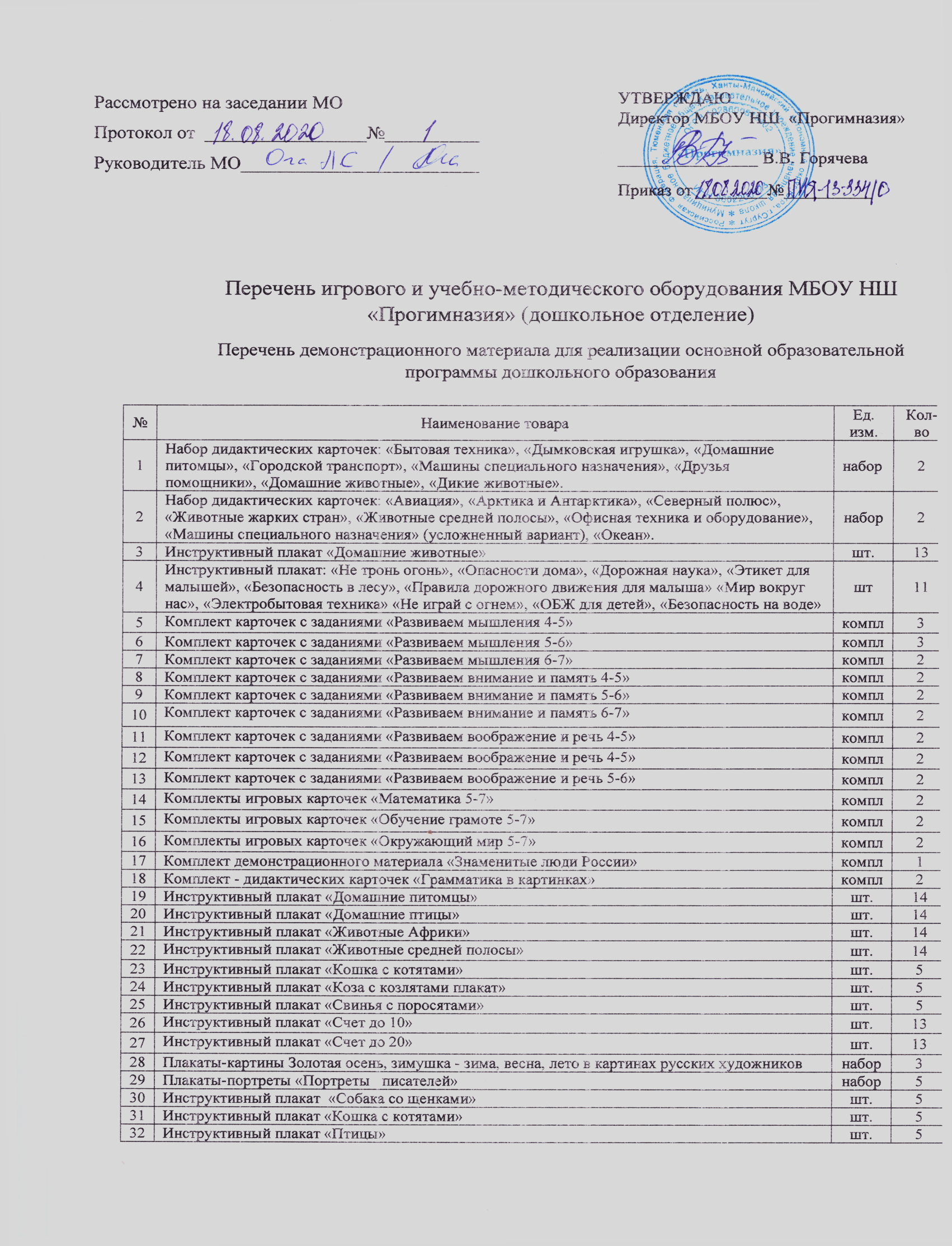 Перечень учебных пособий для реализации основной образовательной программы дошкольного образованияПеречень наглядно-дидактических  пособий для реализации основной образовательной программы дошкольного образованияПеречень Спортивного оборудования для реализации основной образовательной программы дошкольного образования33Наглядно-учебное пособие «Живая природа. В мире растений»набор134Наглядно-учебное пособие «Круглый год»набор135Наглядно-учебное пособие «Мир природы. Животные»набор136Наглядно-учебное пособие «Знакомим с пейзажной живописью»набор137Наглядно-учебное пособие «Четыре времени года»набор138Наглядное пособие «В отпуск с ребенком»набор139Наглядное пособие «Ветряная оспа»набор140Наглядное пособие «День выпускника детского сада»набор 141Наглядное пособие «Детские инфекции»набор142Учебно - наглядное пособие «Дошкольникам о науках»набор1343Наглядно-учебное пособие «Закаливание организма дошкольника. Советы врача»набор144Наглядно-учебное пособие «Зная «Азбуку «Ау!», я в лесу не пропаду»набор145Наглядно-учебное пособие «Как сохранить зубы здоровыми и красивыми»набор146Наглядно-учебное  пособие «Как ухаживать за больным ребенком»набор147Наглядно-учебное пособие «Консультации логопеда для родителей младших дошкольников»набор148Наглядно-учебное пособие «Консультации логопеда. Подготовительная группа»набор149Наглядно-учебное пособие «Консультации логопеда»набор150Наглядно-учебное пособие «Консультации логопеда. Старшая группа»набор151Наглядно-учебное пособие «Мои права. Дошкольникам о правах и обязанностях»                   набор152Наглядно-учебное пособие «Москва - столица России»набор153 Наглядно-учебное пособие «Наша Родина — Россия»набор154Наглядно-учебное пособие «Нормативно-законодательная база современного дошкольного образования (для родителей)»набор155Наглядно-учебное пособие «О здоровье всерьез. Профилактика нарушений осанки и плоскостопия у дошкольников»набор156Наглядно-учебное пособие «Один дома, или дом, безопасный для дошкольника»набор157Наглядно-учебное пособие «Один на улице, или безопасная прогулка»набор158Наглядно-учебное пособие «ОРВИ и ГРИПП. Информация для родителей»набор159Наглядно-учебное пособие «Особенности эмоционального развития детей от 3 года до 7 лет. Консультации психолога»набор160 Наглядно-учебное пособие «Подготовка руки дошкольника к письму. Игры и упражнения»набор161Наглядно-учебное пособие «Правила дорожного движения для дошкольников»набор162Наглядно-учебное пособие «Психолог советует»набор163Наглядно-учебное пособие «Путешествие в удивительный мир музыки. Советы родителям»набор164Наглядно-учебное пособие «Растим будущего читателя»набор165Наглядно-учебное пособие «Ребенок идет в школу. Рекомендации родителям будущих первоклассников»набор166Наглядное пособие «Родителям о речи ребенка»набор267Наглядно-учебное пособие «Учимся вежливости»набор168Наглядно-учебное пособие «Чтобы не было пожара»набор169Наглядно-учебное  пособие «Этот День Победы»   набор1№Наименование товараЕд. изм.Кол-во1Учебное пособие «Воспитание основ здорового образа жизни у малышей»шт12Учебное пособие «Воспитание основ зож»шт.13Учебное пособие «Дорожная безопасность»шт.144Учебное пособие «Ребенок на улице»шт.25Учебное пособие «Предметный мир как источник познания социальной действительности»шт.26Учебное пособие «Основы безопасности детей дошкольного возраста»шт.27Учебное пособие «Твои возможности, человек»шт.28Учебное пособие «Твоя безопасность. Как вести себя дома и на улице»шт.149Учебное пособие «Безопасная дорога»шт.1410Учебное пособие «Если дома ты один»шт.1411Учебное пособие «Безопасность»шт.1412Учебное пособие «Ознакомление дошкольников с правилами дорожного движения»шт.113Учебное пособие «Формирование представлений о здоровом образе жизни у дошкольников»шт.114Учебное пособие «Три сигнала светофора»шт.115Учебное пособие «Занятия по патриотическому воспитанию в детском саду»шт.116Учебное пособие «Организация сюжетной игры в детском саду»шт117Учебное пособие «Ориентиры и требования к обновлению содержания дошкольного образования»шт.118Учебное пособие «Современные проблемы дошкольного образования» шт119Учебное пособие «Педагогическая диагностика в детском саду»шт120Учебное пособие «Учимся говорить правильно»шт121Учебное пособие «Свистящие и шипящие звуки»шт122Учебное пособие «Методика психолого-логопедического обследования детей с нарушениями речи»шт123Учебное пособие «Логопедическая ритмика для развития речи дошкольников»шт124Учебное пособие «Методические рекомендации по постановке у детей звуков»шт125Учебное пособие «Дидактический материал для обследования и формирования речи детей дошкольного возраста»шт126Учебное пособие «Коррекция неречевых и речевых нарушений у детей дошкольного возраста на основе логопедической ритмики»шт127Учебное пособие «Логопедические игры. Цоколочка»шт128Учебное пособие «Логопедическая работа в дошкольном образовательном учреждении»шт129Учебное пособие «Новые логопедические технологии»шт130Учебное пособие «Логопедический альбом обследования лексико-грамматического строя и связной речи»шт131Учебное пособие «Артикуляционная и пальчиковая гимнастика на занятиях в детском саду»шт1532Учебное пособие «Новые игры с пальчиками для развития мелкой моторики»шт133Учебное пособие «Картинки и тексты для автоматизации звуков разных групп»шт134Учебное пособие «Логопедические игры для детей»шт135Учебное пособие «Картотека стихов по лексическим темам»шт136Учебное пособие «Дети 6-7 лет с ограниченными возможностями»шт137Учебное пособие «Дошкольный логопункт»шт138Учебное пособие «Программа логопедической работы по преодолению общего недоразвития речи у детей»шт139Учебное пособие «Программа психологического сопровождения дошкольника при подготовке к школьному обучению»шт140Учебное пособие «Азбука общения»шт141Учебное пособие «Методика детского экспериментирования»шт142Учебное пособие «Ознакомление дошкольников с окружающим миром»шт143Учебное пособие «Опытно-экспериментальная деятельность в ДОУ»шт1444Учебное пособие «Организация нестандартных занятий по конструированию с детьми дошкольного возраста»шт145Учебное пособие «Организация опытно-экспериментальной работы в ДОУ» шт146Учебное пособие «Организация опытно-экспериментальной работы в ДОУ» шт147Учебное пособие «Проектный метод в организации познавательно-исследовательской деятельности в детском саду»шт148Учебное пособие «Экспериментальная деятельность детей среднего и старшего дошкольного возраста»шт349Учебное пособие «Дошкольник в мире экономики»шт150Учебное пособие «Тематические фольклорные вечера для дошкольников» шт151Учебное пособие «Играем сказку» шт152Учебное пособие «Методика работы со сказкой»шт153Учебное пособие «Практический материал к сказкотерапии и развитию речи дошкольников»шт154Учебное пособие  «Сказка как средство воспитания дошкольника»шт155Учебное пособие «Сказки – пересказки»шт156Учебное пособие «Театр сказок. Сценарии в стихах»шт157Учебное пособие «Обучение детей грамоте в игровой форме»шт158Учебное пособие «Сборник развивающих игр с водой и песком для дошкольников» шт1459Учебное пособие «Знакомство детей с русским народным творчеством» шт160Учебное пособие «Истоки русской народной культуры в детском саду»шт161Учебное пособие «Использование фольклора в развитии дошкольника»шт162Учебное пособие «Маленьким детям - большие права»шт163Учебное пособие «Веселые матрешки»шт164Учебное пособие «Декоративные тарелки»шт165Учебное пособие «Мастерская народных кукол»шт166Учебное пособие «Объемные картинки»шт167Учебное пособие «Поделки из бумаги»шт168Учебное пособие по основам безопасности жизнедеятельности детей старшего дошкольного возрасташт169Учебное пособие «Дорожная азбука в детском саду»шт170Учебное пособие «Как научить детей ПДД»шт171Учебное пособие «ОБЖ для дошкольников»шт172Учебное пособие «Основы безопасности жизнедеятельности детей дошкольного возраста»шт173Учебное пособие «Пожарная безопасность в детском саду»шт174Учебное пособие «Правила - наши помощники»шт175Учебное пособие «Ребенок на улице»шт176Учебное пособие  «Азбука «АУ!»шт177Учебное пособие Бодрящая гимнастика для дошкольниковшт1478Учебное пособие «Двигательная деятельность детей младшего и среднего дошкольного возраста»шт179Учебное пособие «Игры и упражнения для свободной двигательной деятельности детей дошкольного возраста»шт1480Учебное пособие «Игры-эстафеты с использованием традиционного физкультурного инвентаря»шт281Учебное пособие «Коммуникативно-ориентированная предметная среда физкультурного образования дошкольника»шт182Учебное пособие «Комплексы сюжетных утренних гимнастик для дошкольников» шт283Учебное пособие «Комплексы утренней гимнастики для детей 3-4 лет»шт284Учебное пособие «Комплексы утренней гимнастики для детей 4-5 лет»шт285Учебное пособие «Комплексы утренней гимнастики для детей 5-6 лет»шт286Учебное пособие «Конспекты-сценарии занятий по физической культуре для дошкольников»шт187Учебное пособие «Навстречу олимпиаде»шт188Учебное пособие «Нетрадиционные подходы к физическому воспитанию детей в ДОУ»шт189Учебное пособие «Система обучения плаванию детей дошкольного возраста»шт190Учебное пособие «Физкультурные праздники в детском саду»шт191Учебное пособие «Как не болеть в детском саду»шт192Учебное пособие «Художественно-эстетическое развитие детей в старшей группе ДОУ»шт193Учебное пособие «Обучение детей дошкольного возраста рисованию животных по алгоритмическим схемам»шт194Учебное пособие Детство с музыкойшт195Учебное пособие «Музыкальное образование дошкольника»шт196Учебное пособие «Музыкальные игры для дошкольников".шт297Учебное пособие «Новые логопедические распевки, музыкальная пальчиковая гимнастика, подвижные игры»шт198Учебное пособие «Речевые, ритмические и релаксационные игры для дошкольников»шт199Учебное пособие «Сценарии праздников, развлечений и музыкальных занятий для детского сада»шт1100Учебное пособие «Говорим и играем»шт1101Учебное пособие «Дидактический материал по лексическим темам»шт1102Учебное пособие «Игры для развития мелкой моторики рук с использованием нестандартного оборудования»шт1103Учебное пособие «Автоматизация звуков разных групп»шт1104Учебное пособие «Картотека заданий для автоматизации правильного произношения и дифференциации звуков разных групп»шт1105Учебное пособие «Картотеки подвижных игр, упражнений, физкультминуток, пальчиковой гимнастики»шт1106Учебное пособие «Гербы и символы»шт1107Учебное пособие «Инновационные педагогические технологии»шт1108Учебное пособие «На прогулку, детский сад!»шт1109Учебное пособие «Организация совместной деятельности с детьми раннего возраста на прогулке»шт1110Учебное пособие «Подвижные и дидактические игры на прогулке»шт1111Учебное пособие «Работа с семьей при подготовке детей к школе»шт1112Учебное пособие «Сценарии педагогических советов»шт1113Учебное пособие «Вариативность организованной совместной деятельности в детском саду»шт1114Учебное пособие «Инновационные формы взаимодействия дошкольного образовательного учреждения с семьей»шт1115Учебное пособие «Интерактивные методы в организации педагогических советов ДОУ»шт1№ п/пНаименование товараФункциональные и качественные характеристики товара  Ед. изм.Кол-во1Комплект  дидактических карточек Безопасность»: «Безопасность в доме», «Правила поведения», «Безопасность поведения на природе», «Правила личной безопасности», «Правила – наши помощники», «Безопасность на дорогах»В комплекте  представлены  8 тематикических наборов  «всего 128 карточеке, по 16 карточек в каждом наборе.                                                                                                 Издательство: Маленький гений — пресс.Серия: Дидактические карточки для ознакомления с окружающим                                                                                                                                                                                                                                                                                                         Параметры товара: упаковка – картонная коробка - блистер, размер 250х152х10 мм.                                                                                                                      Тематические комплекты дидактических карточек для знакомства с окружающим миром,  способствуют развитию речевых  умений ребенка, учить сравнивать, классифицировать, обобщать.Дидактические карточки рекомендуются родителям для познавательных игр с детьми от 3 лет, могут использоваться в индивидуальной и групповой работе логопедами, психологами, воспитателями детских садов, учителями начальных классов. В каждом комплекте 16 карточек, каждая из которых содержит интересную познавательную информацию об изображенном на ней предмете. Благодаря содержательным текстам на самые разнообразные темы, комплекты могут служить миниэнциклопедией для ребенка.                                                      компл.112Комплект  дидактических карточек «Транспорт»  Предметные картинки для постановки и автоматизации звуков, обогащения словаря, обобщения.   В   комплект входят карточки по темам: Габаритные размеры в упаковке (дл.*шир.*выс.), см 30,5*22*3В комплект входят:листы с картинками – 48 полноцветных картинок формата А4, ламинированных матовой (антибликовой) пленкой. Изображения на различных карточках не соотнесены по размеру друг с другом.           руководство по эксплуатации – 1 шт.компл.133Набор картин с репродукциями художников, скульпторов. (И. Шишкин, И. Левитан, А. Саврасов, В. Васнецов и др.)                                               Параметры товара: упаковано картонную коробку - блистер, размер коробки 250х152х10 мм.10 картин.                                                                                                             Возраст  3-7 летнабор104 Набор наглядно дидактических карточек с изображением образцов народно-прикладного искусстваПараметры товара: упаковка – картонная коробка - блистер, размер 250х152х10 мм.                                                                                                                         Описание. хохлома  городец, дымка, гжель, филимоновская, жестовская росписи           Возраст  3-7 летРазвиваемые качества  методические пособия, ознакомление с окружающим миром, развитие речи, классификацию, развитие внимания, логического мышления и памяти.  набор105Наглядно-дидактическое пособие "Мир в картинках. Авиация"Мир в картинках. Авиация.                                                                                       Страниц: 8 (Картон)                                                                                           Масса: 148 г     Размеры: 290x206x5 мм                                                                                     Описание: Серия наглядно-дидактических пособий "Мир в картинках" предназначена для групповых и индивидуальных занятий с детьми 3-7 лет в детском саду и дома. Каждый выпуск содержит материал по отдельной теме. Предлагаемый в пособиях наглядный материал с успехом может быть использован на занятиях по ознакомлению с окружающим миром, для развития речи и мышления, при обучении детей дошкольного и младшего школьного возраста иностранному языку.  Для занятий с детьми в дошкольных учреждениях и доманабор 136Наглядно-дидактическое пособие "Мир в картинках. Арктика и антарктика".  Мир в картинках. Арктика и антарктика.                                                       Страниц: 8 (Картон)                                                             Размеры: 290x206x5 мм                                                                                          Описание: Серия наглядно-дидактических пособий "Мир в картинках" предназначена для групповых и индивидуальных занятий с детьми 3-7 лет в детском саду и дома. Каждый выпуск содержит материал по отдельной теме. Предлагаемый в пособиях наглядный материал с успехом может быть использован на занятиях по ознакомлению с окружающим миром, для развития речи и мышления, при обучении детей дошкольного и младшего школьного возраста иностранному языку.  Для занятий с детьми в дошкольных учреждениях и доманабор137Наглядно-дидактическое пособие Автомобильный транспорт.                                           Мир в картинках. Страниц: 8 (Картон)                                                                  Размеры: 290x206x5 мм                                                                               Описание: Серия наглядно-дидактических пособий "Мир в картинках" предназначена для групповых и индивидуальных занятий с детьми 3-7 лет в детском саду и дома. Каждый выпуск содержит материал по отдельной теме. Предлагаемый в пособиях наглядный материал с успехом может быть использован на занятиях по ознакомлению с окружающим миром, для развития речи и мышления, при обучении детей дошкольного и младшего школьного возраста иностранному языку.  Для занятий с детьми в дошкольных учреждениях и доманабор138Наглядно-дидактическое пособие Бытовая техника.                                                                         Мир в картинках. Страниц: 8 (Картон)                                                                Размеры: 290x206x5 мм                                                                                    Описание: предназначена для групповых и индивидуальных занятий с детьми 3-7 лет в детском саду и дома. Каждый выпуск содержит материал по отдельной теме. Предлагаемый в пособиях наглядный материал с успехом может быть использован на занятиях по ознакомлению с окружающим миром, для развития речи и мышления, при обучении детей дошкольного и младшего школьного возраста иностранному языку.  Для занятий с детьми в дошкольных учреждениях и доманабор139Наглядно-дидактическое пособие "Мир в картинках. Водный транспорт". Мир в картинках. Водный транспорт.                                                               Страниц: 8 (Картон)                                                               Размеры: 290x206x5 мм                                                                              Описание: Серия наглядно-дидактических пособий "Мир в картинках" предназначена для групповых и индивидуальных занятий с детьми 3-7 лет в детском саду и дома. Каждый выпуск содержит материал по отдельной теме. Предлагаемый в пособиях наглядный материал с успехом может быть использован на занятиях по ознакомлению с окружающим миром, для развития речи и мышления, при обучении детей дошкольного и младшего школьного возраста иностранному языку. Для занятий с детьми в дошкольных учреждениях и доманабор1310Наглядно-дидактическое пособие "Мир в картинках. Обитателям океана".        Мир в картинках. Обитателям океана.                                                           Страниц: 8 (Картон)                                                                                           Размеры: 290x206x5 мм                                                                               Описание: Серия наглядно-дидактических пособий "Мир в картинках" предназначена для групповых и индивидуальных занятий с детьми 3-7 лет в детском саду и дома. Каждый выпуск содержит материал по отдельной теме. Предлагаемый в пособиях наглядный материал с успехом может быть использован на занятиях по ознакомлению с окружающим миром, для развития речи и мышления, при обучении детей дошкольного и младшего школьного возраста иностранному языку.  Для занятий с детьми в дошкольных учреждениях и доманабор1411Наглядно-дидактическое пособие "Мир в картинках. Гжель"     Мир в картинках. Гжель                                                                                        Страниц: 8 (Картон)                                                                 Размеры: 290x206x5 мм                                                                                 Описание: Серия наглядно-дидактических пособий "Мир в картинках" предназначена для групповых и индивидуальных занятий с детьми 3-7 лет в детском саду и дома. Каждый выпуск содержит материал по отдельной теме. Предлагаемый в пособиях наглядный материал с успехом может быть использован на занятиях по ознакомлению с окружающим миром, для развития речи и мышления, при обучении детей дошкольного и младшего школьного возраста иностранному языку.  Для занятий с детьми в дошкольных учреждениях и доманабор1312Наглядно-дидактическое пособие "Мир в картинках. Городецкая роспись по дереву".  Мир в картинках. Городецкая роспись по дереву.                                     Страниц: 8 (Картон)                                                                   Размеры: 290x206x5 мм                                                                                Описание: Серия наглядно-дидактических пособий "Мир в картинках" предназначена для групповых и индивидуальных занятий с детьми 3-7 лет в детском саду и дома. Каждый выпуск содержит материал по отдельной теме. Предлагаемый в пособиях наглядный материал с успехом может быть использован на занятиях по ознакомлению с окружающим миром, для развития речи и мышления, при обучении детей дошкольного и младшего школьного возраста иностранному языку.  Для занятий с детьми в дошкольных учреждениях и доманабор1313Наглядно-дидактическое пособие "Мир в картинках. Государственные символы России"  Мир в картинках. Государственные символы России                                Страниц: 8 (Картон)                                                            Размеры: 290x206x5 мм                                                                                 Описание: Серия наглядно-дидактических пособий "Мир в картинках" предназначена для групповых и индивидуальных занятий с детьми 3-7 лет в детском саду и дома. Каждый выпуск содержит материал по отдельной теме. Предлагаемый в пособиях наглядный материал с успехом может быть использован на занятиях по ознакомлению с окружающим миром, для развития речи и мышления, при обучении детей дошкольного и младшего школьного возраста иностранному языку.  Для занятий с детьми в дошкольных учреждениях и доманабор1314Наглядно-дидактическое пособие "Мир в картинках. День Победы".  Мир в картинках. День Победы.                                                                   Страниц: 8 (Картон)                                                             Размеры: 290x206x5 мм                                                                               Описание: Серия наглядно-дидактических пособий "Мир в картинках" предназначена для групповых и индивидуальных занятий с детьми 3-7 лет в детском саду и дома. Каждый выпуск содержит материал по отдельной теме. Предлагаемый в пособиях наглядный материал с успехом может быть использован на занятиях по ознакомлению с окружающим миром, для развития речи и мышления, при обучении детей дошкольного и младшего школьного возраста иностранному языку. Для занятий с детьми в дошкольных учреждениях и доманабор1315Наглядно-дидактическое пособие "Мир в картинках. Деревья и листья". Мир в картинках. Деревья и листья.                                                            Страниц: 8 (Картон)                                                                                                 Размеры: 290x206x5 мм                                                                                Описание: Серия наглядно-дидактических пособий "Мир в картинках" предназначена для групповых и индивидуальных занятий с детьми 3-7 лет в детском саду и дома. Каждый выпуск содержит материал по отдельной теме. Предлагаемый в пособиях наглядный материал с успехом может быть использован на занятиях по ознакомлению с окружающим миром, для развития речи и мышления, при обучении детей дошкольного и младшего школьного возраста иностранному языку.  Для занятий с детьми в дошкольных учреждениях и доманабор1316Наглядно-дидактическое пособие "Мир в картинках. Домашние  животные"    Мир в картинках. Домашние  животные                                                             Страниц: 8 (Картон)       Размеры: 290x206x5 мм                                                                               Описание: Серия наглядно-дидактических пособий "Мир в картинках" предназначена для групповых и индивидуальных занятий с детьми 3-7 лет в детском саду и дома. Каждый выпуск содержит материал по отдельной теме. Предлагаемый в пособиях наглядный материал с успехом может быть использован на занятиях по ознакомлению с окружающим миром, для развития речи и мышления, при обучении детей дошкольного и младшего школьного возраста иностранному языку.  Для занятий с детьми в дошкольных учреждениях и доманабор1317Наглядно-дидактическое пособие "Мир в картинках. Дымковская игрушка"           Мир в картинках. Дымковская игрушка.                                                      Страниц: 8 (Картон)             Размеры: 290x206x5 мм                                                                                Описание: Серия наглядно-дидактических пособий "Мир в картинках" предназначена для групповых и индивидуальных занятий с детьми 3-7 лет в детском саду и дома. Каждый выпуск содержит материал по отдельной теме. Предлагаемый в пособиях наглядный материал с успехом может быть использован на занятиях по ознакомлению с окружающим миром, для развития речи и мышления, при обучении детей дошкольного и младшего школьного возраста иностранному языку.  Для занятий с детьми в дошкольных учреждениях и доманабор1018Наглядно-дидактическое пособие "Мир в картинках. Животные домашние питомцы". Мир в картинках. Животные домашние питомцы.                                            Страниц: 8 (Картон)          Размеры: 290x206x5 мм                                                                                Описание: Серия наглядно-дидактических пособий "Мир в картинках" предназначена для групповых и индивидуальных занятий с детьми 3-7 лет в детском саду и дома. Каждый выпуск содержит материал по отдельной теме. Предлагаемый в пособиях наглядный материал с успехом может быть использован на занятиях по ознакомлению с окружающим миром, для развития речи и мышления, при обучении детей дошкольного и младшего школьного возраста иностранному языку.  Для занятий с детьми в дошкольных учреждениях и доманабор1319Наглядно-дидактическое пособие "Мир в картинках. Животные жарких стран".     Мир в картинках. Животные жарких стран.                                                      Страниц: 8 (Картон)          Размеры: 290x206x5 мм                                                                                                    Описание: Серия наглядно-дидактических пособий "Мир в картинках" предназначена для групповых и индивидуальных занятий с детьми 3-7 лет в детском саду и дома. Каждый выпуск содержит материал по отдельной теме. Предлагаемый в пособиях наглядный материал с успехом может быть использован на занятиях по ознакомлению с окружающим миром, для развития речи и мышления, при обучении детей дошкольного и младшего школьного возраста иностранному языку. Для занятий с детьми в дошкольных учреждениях и доманабор1320Наглядно-дидактическое пособие "Мир в картинках. Животные средней полосы".     Мир в картинках. Животные средней полосы.                                           Страниц: 8 (Картон)                                       Размеры: 290x206x5 мм                                                                                Описание: Серия наглядно-дидактических пособий "Мир в картинках" предназначена для групповых и индивидуальных занятий с детьми 3-7 лет в детском саду и дома. Каждый выпуск содержит материал по отдельной теме. Предлагаемый в пособиях наглядный материал с успехом может быть использован на занятиях по ознакомлению с окружающим миром, для развития речи и мышления, при обучении детей дошкольного и младшего школьного возраста иностранному языку.  Для занятий с детьми в дошкольных учреждениях и доманабор1321Наглядно-дидактическое пособие "Мир в картинках. Инструменты домашнего мастера".   Мир в картинках. Инструменты домашнего мастера.                                   Страниц: 8 (Картон)             Размеры: 290x206x5 мм                                                                                  Описание: Серия наглядно-дидактических пособий "Мир в картинках" предназначена для групповых и индивидуальных занятий с детьми 3-7 лет в детском саду и дома. Каждый выпуск содержит материал по отдельной теме. Предлагаемый в пособиях наглядный материал с успехом может быть использован на занятиях по ознакомлению с окружающим миром, для развития речи и мышления, при обучении детей дошкольного и младшего школьного возраста иностранному языку. Для занятий с детьми в дошкольных учреждениях и доманабор1322Наглядно-дидактическое пособие "Мир в картинках. Каргополь"  Мир в картинках. Каргополь                                                                           Страниц: 8 (Картон)                  Размеры: 290x206x5 мм                                                                                 Описание: Серия наглядно-дидактических пособий "Мир в картинках" предназначена для групповых и индивидуальных занятий с детьми 3-7 лет в детском саду и дома. Каждый выпуск содержит материал по отдельной теме. Предлагаемый в пособиях наглядный материал с успехом может быть использован на занятиях по ознакомлению с окружающим миром, для развития речи и мышления, при обучении детей дошкольного и младшего школьного возраста иностранному языку. Для занятий с детьми в дошкольных учреждениях и доманабор1323Наглядно-дидактическое пособие "Мир в картинках. Космос".Мир в картинках. Космос.                                                                                         Страниц: 8 (Картон)               Размеры: 290x206x5 мм                                                                                 Описание: Серия наглядно-дидактических пособий "Мир в картинках" предназначена для групповых и индивидуальных занятий с детьми 3-7 лет в детском саду и дома. Каждый выпуск содержит материал по отдельной теме. Предлагаемый в пособиях наглядный материал с успехом может быть использован на занятиях по ознакомлению с окружающим миром, для развития речи и мышления, при обучении детей дошкольного и младшего школьного возраста иностранному языку.  Для занятий с детьми в дошкольных учреждениях и доманабор1324Наглядно-дидактическое пособие "Мир в картинках. Морские обитатели".Мир в картинках. Морские обитатели.                                                             Страниц: 8 (Картон)                 Размеры: 290x206x5 мм                                                                                               Описание: Серия наглядно-дидактических пособий "Мир в картинках" предназначена для групповых и индивидуальных занятий с детьми 3-7 лет в детском саду и дома. Каждый выпуск содержит материал по отдельной теме. Предлагаемый в пособиях наглядный материал с успехом может быть использован на занятиях по ознакомлению с окружающим миром, для развития речи и мышления, при обучении детей дошкольного и младшего школьного возраста иностранному языку. т Для занятий с детьми в дошкольных учреждениях и доманабор1325Наглядно-дидактическое пособие "Мир в картинках. Музыкальные инструменты".   Мир в картинках. Музыкальные инструменты.                                              Страниц: 8 (Картон)              Размеры: 290x206x5 мм                                                                               Описание: Серия наглядно-дидактических пособий "Мир в картинках" предназначена для групповых и индивидуальных занятий с детьми 3-7 лет в детском саду и дома. Каждый выпуск содержит материал по отдельной теме. Предлагаемый в пособиях наглядный материал с успехом может быть использован на занятиях по ознакомлению с окружающим миром, для развития речи и мышления, при обучении детей дошкольного и младшего школьного возраста иностранному языку.  Для занятий с детьми в дошкольных учреждениях и доманабор1326Наглядно-дидактическое пособие "Мир в картинках. Овощи"             Мир в картинках. Овощи.                                                                               Страниц: 8 (Картон)            Размеры: 290x206x5 мм                                                                                 Описание: Серия наглядно-дидактических пособий "Мир в картинках" предназначена для групповых и индивидуальных занятий с детьми 3-7 лет в детском саду и дома. Каждый выпуск содержит материал по отдельной теме. Предлагаемый в пособиях наглядный материал с успехом может быть использован на занятиях по ознакомлению с окружающим миром, для развития речи и мышления, при обучении детей дошкольного и младшего школьного возраста иностранному языку.  Для занятий с детьми в дошкольных учреждениях и доманабор1327Наглядно-дидактическое пособие  "Мир в картинках. Офисная техника и оборудование".    Мир в картинках. Офисная техника и оборудование.                                     Страниц: 8 (Картон)                                                           Размеры: 290x206x5 мм                                                                                 Описание: Серия наглядно-дидактических пособий "Мир в картинках" предназначена для групповых и индивидуальных занятий с детьми 3-7 лет в детском саду и дома. Каждый выпуск содержит материал по отдельной теме. Предлагаемый в пособиях наглядный материал с успехом может быть использован на занятиях по ознакомлению с окружающим миром, для развития речи и мышления, при обучении детей дошкольного и младшего школьного возраста иностранному языку.  Для занятий с детьми в дошкольных учреждениях и доманабор1028Наглядно-дидактическое пособие "Мир в картинках. Полхов-майдан".       Мир в картинках. Полхов-майдан.                                                                   Страниц: 8 (Картон)                     Размеры: 290x206x5 мм                                                                                    Описание: Серия наглядно-дидактических пособий "Мир в картинках" предназначена для групповых и индивидуальных занятий с детьми 3-7 лет в детском саду и дома. Каждый выпуск содержит материал по отдельной теме. Предлагаемый в пособиях наглядный материал с успехом может быть использован на занятиях по ознакомлению с окружающим миром, для развития речи и мышления, при обучении детей дошкольного и младшего школьного возраста иностранному языку.  Для занятий с детьми в дошкольных учреждениях и доманабор1029Наглядно-дидактическое пособие "Мир в картинках. Посуда." Мир в картинках. Посуда.                                                                               Страниц: 8 (Картон)                 Размеры: 290x206x5 мм                                                                                       Описание: Серия наглядно-дидактических пособий "Мир в картинках" предназначена для групповых и индивидуальных занятий с детьми 3-7 лет в детском саду и дома. Каждый выпуск содержит материал по отдельной теме. Предлагаемый в пособиях наглядный материал с успехом может быть использован на занятиях по ознакомлению с окружающим миром, для развития речи и мышления, при обучении детей дошкольного и младшего школьного возраста иностранному языку. Для занятий с детьми в дошкольных учреждениях и доманабор1330Наглядно-дидактическое пособие "Мир в картинках.  Птицы домашние".  Мир в картинках.  Птицы домашние.                                                               Страниц: 8 (Картон)                  Размеры: 290x206x5 мм                                                                                       Описание: Серия наглядно-дидактических пособий "Мир в картинках" предназначена для групповых и индивидуальных занятий с детьми 3-7 лет в детском саду и дома. Каждый выпуск содержит материал по отдельной теме. Предлагаемый в пособиях наглядный материал с успехом может быть использован на занятиях по ознакомлению с окружающим миром, для развития речи и мышления, при обучении детей дошкольного и младшего школьного возраста иностранному языку.  Для занятий с детьми в дошкольных учреждениях и доманабор1331Наглядно-дидактическое пособие "Мир в картинках.  Птицы средней полосы".      Мир в картинках.  Птицы средней полосы.                                                                 Страниц: 8 (Картон)           Размеры: 290x206x5 мм                                                                                    Описание: Серия наглядно-дидактических пособий "Мир в картинках" предназначена для групповых и индивидуальных занятий с детьми 3-7 лет в детском саду и дома. Каждый выпуск содержит материал по отдельной теме. Предлагаемый в пособиях наглядный материал с успехом может быть использован на занятиях по ознакомлению с окружающим миром, для развития речи и мышления, при обучении детей дошкольного и младшего школьного возраста иностранному языку.  Для занятий с детьми в дошкольных учреждениях и доманабор1332Наглядно-дидактическое пособие "Мир в картинках. Спортивный инвентарь"     Мир в картинках. Спортивный инвентарь                                                  Страниц: 8 (Картон)                 Размеры: 290x206x5 мм                                                                                          Описание: Серия наглядно-дидактических пособий "Мир в картинках" предназначена для групповых и индивидуальных занятий с детьми 3-7 лет в детском саду и дома. Каждый выпуск содержит материал по отдельной теме. Предлагаемый в пособиях наглядный материал с успехом может быть использован на занятиях по ознакомлению с окружающим миром, для развития речи и мышления, при обучении детей дошкольного и младшего школьного возраста иностранному языку.  Для занятий с детьми в дошкольных учреждениях и доманабор1333Наглядно-дидактическое пособие "Мир в картинках.  Филимоновская народная игрушка".       Мир в картинках.  Филимоновская народная игрушка.                                     Страниц: 8 (Картон)                    Размеры: 290x206x5 мм                                                                                  Описание: Серия наглядно-дидактических пособий "Мир в картинках" предназначена для групповых и индивидуальных занятий с детьми 3-7 лет в детском саду и дома. Каждый выпуск содержит материал по отдельной теме. Предлагаемый в пособиях наглядный материал с успехом может быть использован на занятиях по ознакомлению с окружающим миром, для развития речи и мышления, при обучении детей дошкольного и младшего школьного возраста иностранному языку.  Для занятий с детьми в дошкольных учреждениях и доманабор1334Наглядно-дидактическое пособие "Мир в картинках. Фрукты".      Мир в картинках. Фрукты.                                                                                           Страниц: 8 (Картон)                    Размеры: 290x206x5 мм                                                                                                   Описание: Серия наглядно-дидактических пособий "Мир в картинках" предназначена для групповых и индивидуальных занятий с детьми 3-7 лет в детском саду и дома. Каждый выпуск содержит материал по отдельной теме. Предлагаемый в пособиях наглядный материал с успехом может быть использован на занятиях по ознакомлению с окружающим миром, для развития речи и мышления, при обучении детей дошкольного и младшего школьного возраста иностранному языку.  Для занятий с детьми в дошкольных учреждениях и доманабор1335Наглядно-дидактическое пособие "Мир в картинках. Хохлома"     Мир в картинках. Хохлома                                                                               Страниц: 8 (Картон)            Размеры: 290x206x5 мм                                                                                              Описание: Серия наглядно-дидактических пособий "Мир в картинках" предназначена для групповых и индивидуальных занятий с детьми 3-7 лет в детском саду и дома. Каждый выпуск содержит материал по отдельной теме. Предлагаемый в пособиях наглядный материал с успехом может быть использован на занятиях по ознакомлению с окружающим миром, для развития речи и мышления, при обучении детей дошкольного и младшего школьного возраста иностранному языку.  Для занятий с детьми в дошкольных учреждениях и доманабор1336Наглядно-дидактическое пособие" Мир в картинках. Цветы" Мир в картинках. Цветы                                                                           Страниц: 8 (Картон)         Масса: 148 г      Размеры: 290x206x5 мм                                                                                      Описание: Серия наглядно-дидактических пособий "Мир в картинках" предназначена для групповых и индивидуальных занятий с детьми 3-7 лет в детском саду и дома. Каждый выпуск содержит материал по отдельной теме. Предлагаемый в пособиях наглядный материал с успехом может быть использован на занятиях по ознакомлению с окружающим миром, для развития речи и мышления, при обучении детей дошкольного и младшего школьного возраста иностранному языку.  Для занятий с детьми в дошкольных учреждениях и доманабор1337Наглядно-дидактическое пособие "Мир в картинках. Ягоды лесные". Мир в картинках. Ягоды лесные. Страниц: 8 (Картон)               Размеры: 290x206x5 мм                                                                                    Описание: Серия наглядно-дидактических пособий "Мир в картинках" предназначена для групповых и индивидуальных занятий с детьми 3-7 лет в детском саду и дома. Каждый выпуск содержит материал по отдельной теме. Предлагаемый в пособиях наглядный материал с успехом может быть использован на занятиях по ознакомлению с окружающим миром, для развития речи и мышления, при обучении детей дошкольного и младшего школьного возраста иностранному языку.  Для занятий с детьми в дошкольных учреждениях и доманабор1338Наглядно-дидактическое пособие "Мир в картинках. Ягоды садовые".    Мир в картинках. Ягоды садовые.                                                                Страниц: 8 (Картон)           Размеры: 290x206x5 мм                                                                                             Описание: Серия наглядно-дидактических пособий "Мир в картинках" предназначена для групповых и индивидуальных занятий с детьми 3-7 лет в детском саду и дома. Каждый выпуск содержит материал по отдельной теме. Предлагаемый в пособиях наглядный материал с успехом может быть использован на занятиях по ознакомлению с окружающим миром, для развития речи и мышления, при обучении детей дошкольного и младшего школьного возраста иностранному языку.  Для занятий с детьми в дошкольных учреждениях и доманабор1339Наглядно-дидактическое пособие "Рассказы по картинкам. В деревне"  Рассказы по картинкам. В деревне                                                            Издательство: Мозаика-СинтезСерия: Наглядно-дидактическое пособиеГод выпуска: 2012-2014           Страниц: 8Тип обложки: карт - картонная обложка, картонные страницыИллюстрации: ЦветныеРазмеры:   карточки 2-х размеров  60x90/8 (220x290 мм)Серия наглядно-дидактических пособий предназначена для развития связной речи у детей 3-7 лет на групповых и индивидуальных занятиях в детском саду и дома. Каждый выпуск содержит материал по отдельной теме. Предлагаемый в пособии наглядный материал с успехом может быть использован на занятиях по ознакомлению с окружающим миром, для развития речи и мышления, в логопедических играх, для развития логического мышления, при обучении детей дошкольного и младшего школьного возраста иностранному языку. набор1340Наглядно-дидактическое пособие "Рассказы по картинкам. Весна".         Рассказы по картинкам. Весна.                                                                                    Издательство: Мозаика-СинтезСерия: Наглядно-дидактическое пособиеГод выпуска: 2012-2014   Страниц: 8Тип обложки: карт - картонная обложка, картонные страницыИллюстрации: ЦветныеРазмеры:   карточки 2-х размеров  60x90/8 (220x290 мм)Серия наглядно-дидактических пособий предназначена для развития связной речи у детей 3-7 лет на групповых и индивидуальных занятиях в детском саду и дома. Каждый выпуск содержит материал по отдельной теме. Предлагаемый в пособии наглядный материал с успехом может быть использован на занятиях по ознакомлению с окружающим миром, для развития речи и мышления, в логопедических играх, для развития логического мышления, при обучении детей дошкольного и младшего школьного возраста иностранному языку. набор1341Наглядно-дидактическое пособие   "Рассказы по картинкам. Великая Отечественная Война в произведениях художников".  Рассказы по картинкам. Великая Отечественная Война в произведениях художников.                                                                                                      Издательство: Мозаика-Синтез  Серия: Наглядно-дидактическое пособие    Год выпуска: 2012-2014     Страниц: 8Тип обложки: карт - картонная обложка, картонные страницыИллюстрации: Цветные   Размеры:  60x90/8 (220x290 мм)Серия наглядно-дидактических пособий предназначена для развития связной речи у детей 3-7 лет на групповых и индивидуальных занятиях в детском саду и дома. Каждый выпуск содержит материал по отдельной теме. Предлагаемый в пособиях наглядный материал с успехом может быть использован на занятиях по ознакомлению с окружающим миром, для развития речи и мышления, в логопедических играх, для развития логического мышления, при обучении детей дошкольного и младшего школьного возраста иностранному языку. набор1342Наглядно-дидактическое пособие "Рассказы по картинкам. Времена года".     Рассказы по картинкам. Времена года.                                                       Издательство: Мозаика-Синтез  Серия: Наглядно-дидактическое пособие    Год выпуска: 2012-2014   Страниц: 8Тип обложки: карт - картонная обложка, картонные страницыИллюстрации: ЦветныеРазмеры:   карточки 2-х размеров  60x90/8 (220x290 мм)Серия наглядно-дидактических пособий предназначена для развития связной речи у детей 3-7 лет на групповых и индивидуальных занятиях в детском саду и дома. Каждый выпуск содержит материал по отдельной теме. Предлагаемый в пособии наглядный материал с успехом может быть использован на занятиях по ознакомлению с окружающим миром, для развития речи и мышления, в логопедических играх, для развития логического мышления, при обучении детей дошкольного и младшего школьного возраста иностранному языку. набор1343Наглядно-дидактическое пособие "Рассказы по картинкам. Защитники Отечества"        Рассказы по картинкам. Защитники Отечества                                                 Издательство: Мозаика-Синтез  Серия: Наглядно-дидактическое пособие    Год выпуска: 2012-2014      Страниц: 8Тип обложки: карт - картонная обложка, картонные страницыИллюстрации: ЦветныеРазмеры:   карточки 2-х размеров  60x90/8 (220x290 мм)Серия наглядно-дидактических пособий предназначена для развития связной речи у детей 3-7 лет на групповых и индивидуальных занятиях в детском саду и дома. Каждый выпуск содержит материал по отдельной теме. Предлагаемый в пособии наглядный материал с успехом может быть использован на занятиях по ознакомлению с окружающим миром, для развития речи и мышления, в логопедических играх, для развития логического мышления, при обучении детей дошкольного и младшего школьного возраста иностранному языку. набор1344Наглядно-дидактическое пособие" Рассказы по картинкам. Зима". Рассказы по картинкам. Зима.                                                                 Издательство: Мозаика-Синтез  Серия: Наглядно-дидактическое пособие    Год выпуска: 2012-2014      Страниц: 8Тип обложки: карт - картонная обложка, картонные страницыИллюстрации: ЦветныеРазмеры:   карточки 2-х размеров  60x90/8 (220x290 мм)Серия наглядно-дидактических пособий предназначена для развития связной речи у детей 3-7 лет на групповых и индивидуальных занятиях в детском саду и дома. Каждый выпуск содержит материал по отдельной теме. Предлагаемый в пособии наглядный материал с успехом может быть использован на занятиях по ознакомлению с окружающим миром, для развития речи и мышления, в логопедических играх, для развития логического мышления, при обучении детей дошкольного и младшего школьного возраста иностранному языку. набор1345Наглядно-дидактическое пособие "Рассказы по картинкам. Зимний спорт"   Рассказы по картинкам. Зимний спорт.                                                              Издательство: Мозаика-Синтез  Серия: Наглядно-дидактическое пособие    Год выпуска: 2012-2014     Страниц: 8Тип обложки: карт - картонная обложка, картонные страницыИллюстрации: ЦветныеРазмеры:   карточки 2-х размеров  60x90/8 (220x290 мм)Серия наглядно-дидактических пособий предназначена для развития связной речи у детей 3-7 лет на групповых и индивидуальных занятиях в детском саду и дома. Каждый выпуск содержит материал по отдельной теме. Предлагаемый в пособии наглядный материал с успехом может быть использован на занятиях по ознакомлению с окружающим миром, для развития речи и мышления, в логопедических играх, для развития логического мышления, при обучении детей дошкольного и младшего школьного возраста иностранному языку. набор1346Наглядно-дидактическое пособие "Рассказы по картинкам. Кем быть?"      Рассказы по картинкам. Кем быть?                                                              Издательство: Мозаика-Синтез    Серия: Наглядно-дидактическое пособие   Год выпуска: 2012-2014     Страниц: 8Тип обложки: карт - картонная обложка, картонные страницыИллюстрации: ЦветныеРазмеры:   карточки 2-х размеров  60x90/8 (220x290 мм)Серия наглядно-дидактических пособий предназначена для развития связной речи у детей 3-7 лет на групповых и индивидуальных занятиях в детском саду и дома. Каждый выпуск содержит материал по отдельной теме. Предлагаемый в пособии наглядный материал с успехом может быть использован на занятиях по ознакомлению с окружающим миром, для развития речи и мышления, в логопедических играх, для развития логического мышления, при обучении детей дошкольного и младшего школьного возраста иностранному языку. набор1347Наглядно-дидактическое пособие "Рассказы по картинкам. Колобок"          Рассказы по картинкам. Колобок.                                                                    Издательство: Мозаика-Синтез  Серия: Наглядно-дидактическое пособие    Год выпуска: 2012-2014    Страниц: 8Тип обложки: карт - картонная обложка, картонные страницыИллюстрации: ЦветныеРазмеры:   карточки 2-х размеров  60x90/8 (220x290 мм)Серия наглядно-дидактических пособий предназначена для развития связной речи у детей 3-7 лет на групповых и индивидуальных занятиях в детском саду и дома. Каждый выпуск содержит материал по отдельной теме. Предлагаемый в пособии наглядный материал с успехом может быть использован на занятиях по ознакомлению с окружающим миром, для развития речи и мышления, в логопедических играх, для развития логического мышления, при обучении детей дошкольного и младшего школьного возраста иностранному языку. набор548Наглядно-дидактическое пособие "Рассказы по картинкам. Курочка Ряба".   Рассказы по картинкам. Курочка Ряба.                                                      Издательство: Мозаика-Синтез Серия: Наглядно-дидактическое пособие  Год выпуска: 2012-2014    Страниц: 8Тип обложки: карт - картонная обложка, картонные страницыИллюстрации: ЦветныеРазмеры:   карточки 2-х размеров  60x90/8 (220x290 мм)Серия наглядно-дидактических пособий предназначена для развития связной речи у детей 3-7 лет на групповых и индивидуальных занятиях в детском саду и дома. Каждый выпуск содержит материал по отдельной теме. Предлагаемый в пособии наглядный материал с успехом может быть использован на занятиях по ознакомлению с окружающим миром, для развития речи и мышления, в логопедических играх, для развития логического мышления, при обучении детей дошкольного и младшего школьного возраста иностранному языку. набор549Наглядно-дидактическое пособие "Рассказы по картинкам. Летний спорт".     Рассказы по картинкам. Летний спорт.                                                        Издательство: Мозаика-Синтез Серия: Наглядно-дидактическое пособие Год выпуска: 2012-2014  Страниц: 8Тип обложки: карт - картонная обложка, картонные страницыИллюстрации: ЦветныеРазмеры:   карточки 2-х размеров  60x90/8 (220x290 мм)Серия наглядно-дидактических пособий предназначена для развития связной речи у детей 3-7 лет на групповых и индивидуальных занятиях в детском саду и дома. Каждый выпуск содержит материал по отдельной теме. Предлагаемый в пособии наглядный материал с успехом может быть использован на занятиях по ознакомлению с окружающим миром, для развития речи и мышления, в логопедических играх, для развития логического мышления, при обучении детей дошкольного и младшего школьного возраста иностранному языку. набор1350Наглядно-дидактическое пособие "Рассказы по картинкам. Лето"  Рассказы по картинкам. Лето.                                                                    Издательство: Мозаика-Синтез Серия: Наглядно-дидактическое пособие    Год выпуска: 2012-2014       Страниц: 8Тип обложки: карт - картонная обложка, картонные страницыИллюстрации: ЦветныеРазмеры:   карточки 2-х размеров  60x90/8 (220x290 мм)Серия наглядно-дидактических пособий предназначена для развития связной речи у детей 3-7 лет на групповых и индивидуальных занятиях в детском саду и дома. Каждый выпуск содержит материал по отдельной теме. Предлагаемый в пособии наглядный материал с успехом может быть использован на занятиях по ознакомлению с окружающим миром, для развития речи и мышления, в логопедических играх, для развития логического мышления, при обучении детей дошкольного и младшего школьного возраста иностранному языку. набор1351Наглядно-дидактическое пособие "Рассказы по картинкам. Мой дом"Рассказы по картинкам. Мой дом.                                                                 Издательство: Мозаика-Синтез    Серия: Наглядно-дидактическое пособие   Год выпуска: 2012-2014     Страниц: 8Тип обложки: карт - картонная обложка, картонные страницыИллюстрации: ЦветныеРазмеры:   карточки 2-х размеров  60x90/8 (220x290 мм)Серия наглядно-дидактических пособий предназначена для развития связной речи у детей 3-7 лет на групповых и индивидуальных занятиях в детском саду и дома. Каждый выпуск содержит материал по отдельной теме. Предлагаемый в пособии наглядный материал с успехом может быть использован на занятиях по ознакомлению с окружающим миром, для развития речи и мышления, в логопедических играх, для развития логического мышления, при обучении детей дошкольного и младшего школьного возраста иностранному языку. набор1352Наглядно-дидактическое пособиеРассказы по картинкам. Осень.                                                                 Издательство: Мозаика-Синтез Серия: Наглядно-дидактическое пособие  Год выпуска: 2012-2014     Страниц: 8Тип обложки: карт - картонная обложка, картонные страницыИллюстрации: ЦветныеРазмеры:   карточки 2-х размеров  60x90/8 (220x290 мм)Серия наглядно-дидактических пособий предназначена для развития связной речи у детей 3-7 лет на групповых и индивидуальных занятиях в детском саду и дома. Каждый выпуск содержит материал по отдельной теме. Предлагаемый в пособии наглядный материал с успехом может быть использован на занятиях по ознакомлению с окружающим миром, для развития речи и мышления, в логопедических играх, для развития логического мышления, при обучении детей дошкольного и младшего школьного возраста иностранному языку. набор1353Наглядно-дидактическое пособиеРассказы по картинкам. Город.  Профессии. Издательство: Мозаика-Синтез Серия: Наглядно-дидактическое пособие    Год выпуска: 2012-2014     Страниц: 8Тип обложки: карт - картонная обложка, картонные страницыИллюстрации: Цветные  Размеры:  60x90/8 (220x290 мм)Серия наглядно-дидактических пособий предназначена для развития связной речи у детей 3-7 лет на групповых и индивидуальных занятиях в детском саду и дома. Каждый выпуск содержит материал по отдельной теме. Предлагаемый в пособиях наглядный материал с успехом может быть использован на занятиях по ознакомлению с окружающим миром, для развития речи и мышления, в логопедических играх, для развития логического мышления, при обучении детей дошкольного и младшего школьного возраста иностранному языку. набор1354Наглядно-дидактическое пособие "Рассказы по картинкам. Репка".                Рассказы по картинкам. Репка.                                                                   Издательство: Мозаика-Синтез Серия: Наглядно-дидактическое пособие  Год выпуска: 2012-2014    Страниц: 8Тип обложки: карт - картонная обложка, картонные страницыИллюстрации: ЦветныеРазмеры:  60x90/8 (220x290 мм)Серия наглядно-дидактических пособий предназначена для развития связной речи у детей 3-7 лет на групповых и индивидуальных занятиях в детском саду и дома. Каждый выпуск содержит материал по отдельной теме. Предлагаемый в пособиях наглядный материал с успехом может быть использован на занятиях по ознакомлению с окружающим миром, для развития речи и мышления, в логопедических играх, для развития логического мышления, при обучении детей дошкольного и младшего школьного возраста иностранному языку. набор555Наглядно-дидактическое пособие "Рассказы по картинкам. Теремок". Рассказы по картинкам. Теремок.                                                              Издательство: Мозаика-Синтез Серия: Наглядно-дидактическое пособие Год выпуска: 2012-2014    Страниц: 8Тип обложки: карт - картонная обложка, картонные страницыИллюстрации: ЦветныеРазмеры:  карточки 2-х размеров  60x90/8 (220x290 мм)Серия наглядно-дидактических пособий предназначена для развития связной речи у детей 3-7 лет на групповых и индивидуальных занятиях в детском саду и дома. Каждый выпуск содержит материал по отдельной теме. Предлагаемый в пособии наглядный материал с успехом может быть использован на занятиях по ознакомлению с окружающим миром, для развития речи и мышления, в логопедических играх, для развития логического мышления, при обучении детей дошкольного и младшего школьного возраста иностранному языку. набор556Наглядно-дидактическое пособие "Расскажите детям о бытовых приборах"      Расскажите детям о бытовых приборах                                                          Издательство: Мозаика-Синтез    Год выпуска: 2012-2014Страниц:12Тип обложки: карт - картонная обложка, картонные страницыИллюстрации: ЦветныеРазмеры:  карточки 2-х размеров 60x90/8 (220x290 мм)                                                                       Серия наглядно-дидактических пособий  "Расскажите детям" предназначена для групповых и индивидуальных занятий с детьми 3-7 лет в детском саду и дома. Каждый выпуск содержит материал по отдельной теме.  Предлагаемый в пособиях наглядный материал с успехом может быть использован на занятиях по ознакомлению с окружающим миром, для развития речи и мышления, в логопедических играх, для развития логического мышления, при обучении детей дошкольного и младшего школьного возраста иностранному языку.набор1357Наглядно-дидактическое пособие "Расскажите детям о грибах"Расскажите детям о грибах                                                                              Издательство: Мозаика-Синтез    Год выпуска: 2012-2014Страниц:12Тип обложки: карт - картонная обложка, картонные страницыИллюстрации: ЦветныеРазмеры:  карточки 2-х размеров 60x90/8 (220x290 мм)                                                                       Серия наглядно-дидактических пособий  "Расскажите детям" предназначена для групповых и индивидуальных занятий с детьми 3-7 лет в детском саду и дома. Каждый выпуск содержит материал по отдельной теме.  Предлагаемый в пособиях наглядный материал с успехом может быть использован на занятиях по ознакомлению с окружающим миром, для развития речи и мышления, в логопедических играх, для развития логического мышления, при обучении детей дошкольного и младшего школьного возраста иностранному языку.набор1358Наглядно-дидактическое пособие "Расскажите детям о деревьях".         Расскажите детям о деревьях.                                                                Издательство: Мозаика-Синтез   Год выпуска: 2012-2014Страниц:12Тип обложки: карт - картонная обложка, картонные страницыИллюстрации: ЦветныеРазмеры:  карточки 2-х размеров 60x90/8 (220x290 мм)                                                                       Серия наглядно-дидактических пособий  "Расскажите детям" предназначена для групповых и индивидуальных занятий с детьми 3-7 лет в детском саду и дома. Каждый выпуск содержит материал по отдельной теме.  Предлагаемый в пособиях наглядный материал с успехом может быть использован на занятиях по ознакомлению с окружающим миром, для развития речи и мышления, в логопедических играх, для развития логического мышления, при обучении детей дошкольного и младшего школьного возраста иностранному языку.набор1359Наглядно-дидактическое пособие "Расскажите детям о домашних животных".Расскажите детям о домашних животных.                                                  Издательство: Мозаика-Синтез   Год выпуска: 2012-2014Страниц:12Тип обложки: карт - картонная обложка, картонные страницыИллюстрации: ЦветныеРазмеры:  карточки 2-х размеров 60x90/8 (220x290 мм)                                                                       Серия наглядно-дидактических пособий  "Расскажите детям" предназначена для групповых и индивидуальных занятий с детьми 3-7 лет в детском саду и дома. Каждый выпуск содержит материал по отдельной теме.  Предлагаемый в пособиях наглядный материал с успехом может быть использован на занятиях по ознакомлению с окружающим миром, для развития речи и мышления, в логопедических играх, для развития логического мышления, при обучении детей дошкольного и младшего школьного возраста иностранному языку.набор760Наглядно-дидактическое пособие "Расскажите детям о домашних питомцах"     Расскажите детям о домашних питомцах                                                                 Издательство: Мозаика-Синтез    Год выпуска: 2012-2014Страниц:12Тип обложки: карт - картонная обложка, картонные страницыИллюстрации: ЦветныеРазмеры:  карточки 2-х размеров 60x90/8 (220x290 мм)                                                                       Серия наглядно-дидактических пособий  "Расскажите детям" предназначена для групповых и индивидуальных занятий с детьми 3-7 лет в детском саду и дома. Каждый выпуск содержит материал по отдельной теме.  Предлагаемый в пособиях наглядный материал с успехом может быть использован на занятиях по ознакомлению с окружающим миром, для развития речи и мышления, в логопедических играх, для развития логического мышления, при обучении детей дошкольного и младшего школьного возраста иностранному языку.набор1361Наглядно-дидактическое пособие "Расскажите детям о достопримечательностях Москвы"    Расскажите детям о достопримечательностях Москвы                              Издательство: Мозаика-Синтез   Год выпуска: 2012-2014Страниц:12  Тип обложки: карт - картонная обложка, картонные страницы   Иллюстрации: ЦветныеРазмеры:  карточки 2-х размеров 60x90/8 (220x290 мм)                                                                       Серия наглядно-дидактических пособий  "Расскажите детям" предназначена для групповых и индивидуальных занятий с детьми 3-7 лет в детском саду и дома. Каждый выпуск содержит материал по отдельной теме.  Предлагаемый в пособиях наглядный материал с успехом может быть использован на занятиях по ознакомлению с окружающим миром, для развития речи и мышления, в логопедических играх, для развития логического мышления, при обучении детей дошкольного и младшего школьного возраста иностранному языку.набор1362Наглядно-дидактическое пособие "Расскажите детям о животных жарких стран".          Расскажите детям о животных жарких стран.                                           Издательство: Мозаика-Синтез   Год выпуска: 2012-2014Страниц:12  Тип обложки: карт - картонная обложка, картонные страницы   Иллюстрации: ЦветныеРазмеры:  карточки 2-х размеров 60x90/8 (220x290 мм)                                                                       Серия наглядно-дидактических пособий  "Расскажите детям" предназначена для групповых и индивидуальных занятий с детьми 3-7 лет в детском саду и дома. Каждый выпуск содержит материал по отдельной теме.  Предлагаемый в пособиях наглядный материал с успехом может быть использован на занятиях по ознакомлению с окружающим миром, для развития речи и мышления, в логопедических играх, для развития логического мышления, при обучении детей дошкольного и младшего школьного возраста иностранному языку.набор1363Наглядно-дидактическое пособие "Расскажите детям о космонавтике"         Расскажите детям о космонавтике                                                           Издательство: Мозаика-Синтез    Год выпуска: 2012-2014Страниц:12  Тип обложки: карт - картонная обложка, картонные страницы     Иллюстрации: ЦветныеРазмеры:  карточки 2-х размеров 60x90/8 (220x290 мм)                                                                       Серия наглядно-дидактических пособий  "Расскажите детям" предназначена для групповых и индивидуальных занятий с детьми 3-7 лет в детском саду и дома. Каждый выпуск содержит материал по отдельной теме.  Предлагаемый в пособиях наглядный материал с успехом может быть использован на занятиях по ознакомлению с окружающим миром, для развития речи и мышления, в логопедических играх, для развития логического мышления, при обучении детей дошкольного и младшего школьного возраста иностранному языку.набор1364Наглядно-дидактическое пособие "Расскажите детям о космосе".    Расскажите детям о космосе.                                                                     Издательство: Мозаика-Синтез   Год выпуска: 2012-2014Страниц:12    Тип обложки: карт - картонная обложка, картонные страницы    Иллюстрации: ЦветныеРазмеры:  карточки 2-х размеров 60x90/8 (220x290 мм)                                                                       Серия наглядно-дидактических пособий  "Расскажите детям" предназначена для групповых и индивидуальных занятий с детьми 3-7 лет в детском саду и дома. Каждый выпуск содержит материал по отдельной теме.  Предлагаемый в пособиях наглядный материал с успехом может быть использован на занятиях по ознакомлению с окружающим миром, для развития речи и мышления, в логопедических играх, для развития логического мышления, при обучении детей дошкольного и младшего школьного возраста иностранному языку.набор1365Наглядно-дидактическое пособие "Расскажите детям о лесных животных"           Расскажите детям о лесных животных                                                      Издательство: Мозаика-Синтез    Год выпуска: 2012-2014Страниц:12  Тип обложки: карт - картонная обложка, картонные страницы     Иллюстрации: ЦветныеРазмеры:  карточки 2-х размеров 60x90/8 (220x290 мм)                                                                       Серия наглядно-дидактических пособий  "Расскажите детям" предназначена для групповых и индивидуальных занятий с детьми 3-7 лет в детском саду и дома. Каждый выпуск содержит материал по отдельной теме.  Предлагаемый в пособиях наглядный материал с успехом может быть использован на занятиях по ознакомлению с окружающим миром, для развития речи и мышления, в логопедических играх, для развития логического мышления, при обучении детей дошкольного и младшего школьного возраста иностранному языку.шт.1366Наглядно-дидактическое пособие "Расскажите детям о морских обитателях".       Расскажите детям о морских обитателях.                                            Издательство: Мозаика-Синтез   Год выпуска: 2012-2014Страниц:12   Тип обложки: карт - картонная обложка, картонные страницы     Иллюстрации: ЦветныеРазмеры:  карточки 2-х размеров 60x90/8 (220x290 мм)                                                                       Серия наглядно-дидактических пособий  "Расскажите детям" предназначена для групповых и индивидуальных занятий с детьми 3-7 лет в детском саду и дома. Каждый выпуск содержит материал по отдельной теме.  Предлагаемый в пособиях наглядный материал с успехом может быть использован на занятиях по ознакомлению с окружающим миром, для развития речи и мышления, в логопедических играх, для развития логического мышления, при обучении детей дошкольного и младшего школьного возраста иностранному языку.набор1367Наглядно-дидактическое пособие "Расскажите детям о музыкальных инструментах".  Расскажите детям о музыкальных инструментах.                              Издательство: Мозаика-Синтез  Год выпуска: 2012-2014Страниц:12  Тип обложки: карт - картонная обложка, картонные страницы      Иллюстрации: ЦветныеРазмеры:  карточки 2-х размеров 60x90/8 (220x290 мм)                                                                       Серия наглядно-дидактических пособий  "Расскажите детям" предназначена для групповых и индивидуальных занятий с детьми 3-7 лет в детском саду и дома. Каждый выпуск содержит материал по отдельной теме.  Предлагаемый в пособиях наглядный материал с успехом может быть использован на занятиях по ознакомлению с окружающим миром, для развития речи и мышления, в логопедических играх, для развития логического мышления, при обучении детей дошкольного и младшего школьного возраста иностранному языку.набор1368Наглядно-дидактическое пособие "Расскажите детям о насекомых"                          Расскажите детям о насекомых                                                                 Издательство: Мозаика-Синтез   Год выпуска: 2012-2014Страниц:12    Тип обложки: карт - картонная обложка, картонные страницы      Иллюстрации: ЦветныеРазмеры:  карточки 2-х размеров 60x90/8 (220x290 мм)                                                                       Серия наглядно-дидактических пособий  "Расскажите детям" предназначена для групповых и индивидуальных занятий с детьми 3-7 лет в детском саду и дома. Каждый выпуск содержит материал по отдельной теме.  Предлагаемый в пособиях наглядный материал с успехом может быть использован на занятиях по ознакомлению с окружающим миром, для развития речи и мышления, в логопедических играх, для развития логического мышления, при обучении детей дошкольного и младшего школьного возраста иностранному языку.набор1369Наглядно-дидактическое пособие  "Расскажите детям о птицах".     Расскажите детям о птицах.                                                                      Издательство: Мозаика-Синтез    Год выпуска: 2012-2014Страниц:12    Тип обложки: карт - картонная обложка, картонные страницы      Иллюстрации: ЦветныеРазмеры:  карточки 2-х размеров 60x90/8 (220x290 мм)                Серия наглядно-дидактических пособий  "Расскажите детям" предназначена для групповых и индивидуальных занятий с детьми 3-7 лет в детском саду и дома. Каждый выпуск содержит материал по отдельной теме.  Предлагаемый в пособиях наглядный материал с успехом может быть использован на занятиях по ознакомлению с окружающим миром, для развития речи и мышления, в логопедических играх, для развития логического мышления, при обучении детей дошкольного и младшего школьного возраста иностранному языку.набор1370Наглядно-дидактическое пособие "Расскажите детям о садовых ягодах".       Расскажите детям о садовых ягодах.                                                            Издательство: Мозаика-Синтез   Год выпуска: 2012-2014Страниц:12  Тип обложки: карт - картонная обложка, картонные страницы     Иллюстрации: ЦветныеРазмеры:  карточки 2-х размеров 60x90/8 (220x290 мм)                                                                       Серия наглядно-дидактических пособий  "Расскажите детям" предназначена для групповых и индивидуальных занятий с детьми 3-7 лет в детском саду и дома. Каждый выпуск содержит материал по отдельной теме.  Предлагаемый в пособиях наглядный материал с успехом может быть использован на занятиях по ознакомлению с окружающим миром, для развития речи и мышления, в логопедических играх, для развития логического мышления, при обучении детей дошкольного и младшего школьного возраста иностранному языку.набор1371Наглядно-дидактическое пособие "Расскажите детям о специальных машинах"       Расскажите детям о специальных машинах                                                   Издательство: Мозаика-Синтез     Год выпуска: 2012-2014Страниц:12     Тип обложки: карт - картонная обложка, картонные страницы      Иллюстрации: ЦветныеРазмеры:  карточки 2-х размеров 60x90/8 (220x290 мм)                                                                       Серия наглядно-дидактических пособий  "Расскажите детям" предназначена для групповых и индивидуальных занятий с детьми 3-7 лет в детском саду и дома. Каждый выпуск содержит материал по отдельной теме.  Предлагаемый в пособиях наглядный материал с успехом может быть использован на занятиях по ознакомлению с окружающим миром, для развития речи и мышления, в логопедических играх, для развития логического мышления, при обучении детей дошкольного и младшего школьного возраста иностранному языку.набор1372Наглядно-дидактическое пособие "Расскажите детям о транспорте"                   Расскажите детям о транспорте                                                             Издательство: Мозаика-Синтез   Год выпуска: 2012-2014Страниц:12    Тип обложки: карт - картонная обложка, картонные страницы     Иллюстрации: ЦветныеРазмеры:  карточки 2-х размеров 60x90/8 (220x290 мм)                                                                       Серия наглядно-дидактических пособий  "Расскажите детям" предназначена для групповых и индивидуальных занятий с детьми 3-7 лет в детском саду и дома. Каждый выпуск содержит материал по отдельной теме.  Предлагаемый в пособиях наглядный материал с успехом может быть использован на занятиях по ознакомлению с окружающим миром, для развития речи и мышления, в логопедических играх, для развития логического мышления, при обучении детей дошкольного и младшего школьного возраста иностранному языку.набор1373Наглядно-дидактическое пособие "Расскажите детям о фруктах".   Расскажите детям о фруктах.                                                                        Издательство: Мозаика-Синтез    Год выпуска: 2012-2014Страниц:12    Тип обложки: карт - картонная обложка, картонные страницы     Иллюстрации: ЦветныеРазмеры:  карточки 2-х размеров 60x90/8 (220x290 мм)                                                                       Серия наглядно-дидактических пособий  "Расскажите детям" предназначена для групповых и индивидуальных занятий с детьми 3-7 лет в детском саду и дома. Каждый выпуск содержит материал по отдельной теме.  Предлагаемый в пособиях наглядный материал с успехом может быть использован на занятиях по ознакомлению с окружающим миром, для развития речи и мышления, в логопедических играх, для развития логического мышления, при обучении детей дошкольного и младшего школьного возраста иностранному языку.набор1374Наглядно-дидактическое пособие "Расскажите детям о хлебе"           Расскажите детям о хлебе.                                                                         Издательство: Мозаика-Синтез  Год выпуска: 2012-2014Страниц:12  Тип обложки: карт - картонная обложка, картонные страницы     Иллюстрации: ЦветныеРазмеры:  карточки 2-х размеров 60x90/8 (220x290 мм)                                                                       Серия наглядно-дидактических пособий  "Расскажите детям" предназначена для групповых и индивидуальных занятий с детьми 3-7 лет в детском саду и дома. Каждый выпуск содержит материал по отдельной теме.  Предлагаемый в пособиях наглядный материал с успехом может быть использован на занятиях по ознакомлению с окружающим миром, для развития речи и мышления, в логопедических играх, для развития логического мышления, при обучении детей дошкольного и младшего школьного возраста иностранному языку.набор1075Наглядно-дидактическое пособие "Расскажите детям об овощах".        Расскажите детям об овощах.                                                                Издательство: Мозаика-Синтез   Год выпуска: 2012-2014Страниц:12    Тип обложки: карт - картонная обложка, картонные страницы     Иллюстрации: ЦветныеРазмеры:  карточки 2-х размеров 60x90/8 (220x290 мм)                                                                       Серия наглядно-дидактических пособий  "Расскажите детям" предназначена для групповых и индивидуальных занятий с детьми 3-7 лет в детском саду и дома. Каждый выпуск содержит материал по отдельной теме.  Предлагаемый в пособиях наглядный материал с успехом может быть использован на занятиях по ознакомлению с окружающим миром, для развития речи и мышления, в логопедических играх, для развития логического мышления, при обучении детей дошкольного и младшего школьного возраста иностранному языку.набор1376Наглядно-дидактическое пособие "Расскажите детям об Отечественной войне 1812 г."      Расскажите детям об Отечественной войне 1812 г.                                              Издательство: Мозаика-Синтез   Год выпуска: 2012-2014Страниц:12  Тип обложки: карт - картонная обложка, картонные страницы     Иллюстрации: ЦветныеРазмеры:  карточки 2-х размеров 60x90/8 (220x290 мм)                                                                       Серия наглядно-дидактических пособий  "Расскажите детям" предназначена для групповых и индивидуальных занятий с детьми 3-7 лет в детском саду и дома. Каждый выпуск содержит материал по отдельной теме.  Предлагаемый в пособиях наглядный материал с успехом может быть использован на занятиях по ознакомлению с окружающим миром, для развития речи и мышления, в логопедических играх, для развития логического мышления, при обучении детей дошкольного и младшего школьного возраста иностранному языку.набор677Комплект  дидактических карточек "Грамматика в картинках для занятий с детьми 3-7 лет. Антонимы. Глаголы. ФГОС"          Грамматика в картинках для занятий с детьми 3-7 лет. Антонимы. Глаголы. ФГОС                                                                                                               Издательство: Мозаика-Синтез Серия: Библиотека программы "От рождения до школы" Страниц 12 стр. Формат 200x290 Тип обложки: карт - картонная обложка, картонные страницыЦветные иллюстрации компл.1078Комплект  дидактических карточек "Антонимы. Прилагательные"   Антонимы. Прилагательные                                                                       Издательство: Мозаика-Синтез Серия: Библиотека программы "От рождения до школы" Страниц 12 стр. Формат 200x290 Тип обложки: карт - картонная обложка, картонные страницыЦветные иллюстрации компл.1079Комплект  дидактических карточек "Говори правильно"Говори правильно.  Издательство: Мозаика-Синтез  Серия: Библиотека программы "От рождения до школы" Страниц 12 стр. Формат 200x290 Тип обложки: карт - картонная обложка, картонные страницыЦветные иллюстрации компл.1080Комплект  дидактических карточек "Множественное число". Множественное число.                                                                                Издательство: Мозаика-Синтез Серия: Библиотека программы "От рождения до школы" Страниц 12 стр. Формат 200x290 Тип обложки: карт - картонная обложка, картонные страницыЦветные иллюстрации компл.1081Комплект  дидактических карточек "Многозначные слова".     Многозначные слова.                                                                                 Издательство: Мозаика-Синтез Серия: Библиотека программы "От рождения до школы" Страниц 12 стр. Формат 200x290 Тип обложки: карт - картонная обложка, картонные страницыЦветные иллюстрации компл.1082Комплект  дидактических карточек "Один —много"Один —много.                                                                                        Издательство: Мозаика-Синтез Серия: Библиотека программы "От рождения до школы" Страниц 12 стр. Формат 200x290 Тип обложки: карт - картонная обложка, картонные страницыЦветные иллюстрации компл.1083Комплект  дидактических карточек "Овощи".         Овощи.                                                                                                              Издательство: Мозаика-Синтез Серия: Библиотека программы "От рождения до школы" Страниц 12 стр. Формат 200x290 Тип обложки: карт - картонная обложка, картонные страницыЦветные иллюстрации компл.1484Комплект  дидактических карточек "Фрукты".          Фрукты.                                                                                                             Издательство: Мозаика-Синтез Серия: Библиотека программы "От рождения до школы" Страниц 12 стр. Формат 200x290 Тип обложки: карт - картонная обложка, картонные страницыЦветные иллюстрации компл.1485Комплект  дидактических карточек "Цвет"    Цвет.                                                                                                        Издательство: Мозаика-Синтез Серия: Библиотека программы "От рождения до школы" Страниц 12 стр. Формат 200x290 Тип обложки: карт - картонная обложка, картонные страницыЦветные иллюстрации компл.1486Комплект  дидактических карточек "Форма"Форма. Издательство: Мозаика-Синтез  Серия: Библиотека программы "От рождения до школы" Страниц 12 стр. Формат 200x290 Тип обложки: карт - картонная обложка, картонные страницыЦветные иллюстрации компл.1087Комплект  дидактических карточек "Цифры".   Цифры.                                                                                                                     Издательство: Мозаика-Синтез Серия: Библиотека программы "От рождения до школы" Страниц 12 стр. Формат 200x290 Тип обложки: карт - картонная обложка, картонные страницыЦветные иллюстрации компл.1088Комплект  дидактических карточек "Буквы". Буквы.                                                                                                                    Издательство: Мозаика-Синтез Серия: Библиотека программы "От рождения до школы" Страниц 12 стр. Формат 200x290 Тип обложки: карт - картонная обложка, картонные страницыЦветные иллюстрации компл.1089Комплект  дидактических карточекм"Большой - маленький"     Большой - маленький                                                                                      Издательство: Мозаика-Синтез Серия: Библиотека программы "От рождения до школы" Страниц 12 стр. Формат 200x290 Тип обложки: карт - картонная обложка, картонные страницыЦветные иллюстрации компл.1090Комплект  дидактических карточек "Хохлома. Орнаменты".        Хохлома. Орнаменты.                                                                                Издательство: Мозаика-Синтез Серия: Библиотека программы "От рождения до школы" Страниц 12 стр. Формат 200x290 Тип обложки: карт - картонная обложка, картонные страницыЦветные иллюстрации компл.1091Комплект  дидактических карточек "Ягоды"Ягоды.                                                                                                      Издательство: Мозаика-Синтез Серия: Библиотека программы "От рождения до школы" Страниц 12 стр. Формат 200x290 Тип обложки: карт - картонная обложка, картонные страницыЦветные иллюстрации компл.1492 Комплект  дидактических карточек В комплекте  представлены  10 тематикических наборов на тему "Безопасность": «Безопасность в лесу»,  «Правила дорожного движения для малыше», «Мир вокруг нас», «Электробытовая техника», «Не играй с огнем», «ОБЖ для детей», "Один дома", "Безопасность в городе", "Безопасность на воде", "Безопасность на улицу"                                                                                           Параметры товара: упаковка – картонная коробка - блистер, размер 250x152x10 мм.     Возраст  3-5 лет. В комплект входит всего 160 квходит, по 16 карточек в каждом наборе, разделенных на две группы, иллюстрирующих противоположные правила – «можно и нужно» (зеленые) и «нельзя» (красные). Например, «Никогда не тяни за провод, вынимая штепсель из розетки» - красная карточка, «Выходя из дома, закрой водопроводные краны» - зеленая карточка. На обороте карточек дано подробное объяснение правил. компл1493Наглядно-дидактическое пособие "Мир в картинках. Насекомые".              Мир в картинках. Насекомые.                                                                      Страниц: 8 (Картон)       Размеры: 290x206x5 мм                                                                                          Цветгные иллюстрации                                                                                   Описание: Серия наглядно-дидактических пособий "Мир в картинках" предназначена для групповых и индивидуальных занятий с детьми 3-7 лет в детском саду и дома. Каждый выпуск содержит материал по отдельной теме. Предлагаемый в пособиях наглядный материал с успехом может быть использован на занятиях по ознакомлению с окружающим миром, для развития речи и мышления, при обучении детей дошкольного и младшего школьного возраста иностранному языку.  Для занятий с детьми в дошкольных учреждениях и дома набор 694Набор дидактических карточек  "12 месяцев"  Наименование: 12 месяцев                                                                                                                             Издательство: Сказ  Количество страниц: 12 стр. Формат 165x155   Переплет Картон Цветные иллюстрации  Карточки для самых маленьких.  Красочные иллюстрации познакомят детей с многообразием окружающего мира.  Карточки  могут быть использованы как раздаточный материал для проведения индивидуальных и групповых занятий в детских садах, в начальных классах школы и дома.набор 1395Наглядно-деманстрационное пособие  «Безопасность дорожного движения»   «Безопасность дорожного движения»                                                  Издательство: Ранок, Сфера Страниц 8 стр. Формат 300x220.  Размеры в разложенном виде: 1890 мм х 300 мм.Переплет Картон Цветные иллюстрации Наглядно демонстрионное  пособие Безопасность дорожного движения - это информация для родителей и детей. Издание выполнено в форме гармошки, что позволяет использовать его в спальной и игровой комнатах, а так же в раздевалках детских учреждений.набор1396Набор картинок  «Безопасность на дороге» «Безопасность на дороге»  (карточки для развития ребенка)                 Издательство: Улыбка  2014 г. Страниц 12 стр.    Формат 110x100 Переплет Листовое издание Цветные иллюстрации Упаковка: прозрачный пакет.набор 1097Наглядно-дидактический комплект «Если ты дома один»    «Если ты дома один»                                                                                                 Автор: Яковенко Л. В.Страниц: 16.  Формат 330x480.  Переплет Листовое изданиеПодборка карточек из серии «Уроки безопасности», цель которой — создание безопасной среды для детей. Предлагаемые в комплекте  карточки разделены пополам. Дети имеют возможность воспринимать ситуацию с двух точек зрения как нельзя поступать и что нужно делать, чтобы предотвратить беду. Чтобы сюжет с негативным вариантом не служил показательным примером, необходимо обе части рассматривать в комплексе.компл1098Наглядно-дидактическое пособие  «Береги здоровье»      «Береги здоровье»                                                                                         Страниц: 12. Формат 330x480.  Переплет картон. Цветные иллюстрации. набор 1399Наглядно-дидактическое пособие  "Рассказы по картинкам «В деревне»"       Рассказы по картинкам «В деревне»                                                                                      Издательство: Мозаика-Синтез    Год выпуска: 2012-2014                                                                                                     Серия: наглядно - дидактические пособия в ДОУ Страниц:12Тип обложки: карт - картонная обложка, картонные страницыИллюстрации: ЦветныеРазмеры: карточки 2-х размеров  60x90/8 (220x290 мм)                                                        набор 13100Наглядно – дидактическое пособие  "Рассказы по картинам «Весна»    Рассказы по картинам «Весна»                                                                                    Издательство: Мозаика-Синтез    Год выпуска: 2012-2014                                                                                                     Серия: наглядно - дидактические пособия в ДОУ Страниц:12Тип обложки: карт - картонная обложка, картонные страницыИллюстрации: ЦветныеРазмеры: карточки 2-х размеров  60x90/8 (220x290 мм)                                                        набор13101Наглядно-дидактическое пособие " В мир живописи" В мир живописи (репродукции 6 картин В.Г. Петорова)                                                                                           Издательство: Детство-Пресс Серия: Путешествие в мир живописи                                                                           Размеры:   (220x290 мм)   Переплёт твердый                                                                 В пособии представлены репродукции шести картин В.Г.Перова, предложены примерные конспекты занятий и методические указания к ним, а также картина-пазл, работа с которой поможет завершить беседы о картинах. Такие картины-пазлы способствуют развитию конструктивного праксиса, зрительного гнозиса и мелкой моторики дошкольника.   Адресовано педагогам дошкольных образовательных учреждений, студентам педагогических вузов и колледжей, руководителям художественных студий, родителям.набор9102Наглядно-дидактическое пособие  "Великая Отечественная Война".                   Великая Отечественная Война.                                                                                                   Страниц: 8 (Картон)     Размеры: 290x206x5 мм                                                                                            Описание: Серия наглядно-дидактических пособий "Мир в картинках" предназначена для групповых и индивидуальных занятий с детьми 3-7 лет в детском саду и дома. Каждый выпуск содержит материал по отдельной теме. Предлагаемый в пособиях наглядный материал с успехом может быть использован на занятиях по ознакомлению с окружающим миром, для развития речи и мышления, при обучении детей дошкольного и младшего школьного возраста иностранному языку.  Для занятий с детьми в дошкольных учреждениях и доманабор 13103Наглядно-дидактическое пособие  "Рассказы по картинам "Волк и семеро козлят"          Рассказы по картинам "Волк и семеро козлят"                                                                                                                                                Издательство Мозаика-Синтез        Страниц: 8 (Картон)Размеры: 196x145x4 ммПереплёт твердый. Тип обложки: карт - картонная обложка, картонные страницы                     Цветные иллюстрации Описание: Серия наглядно-дидактических пособий "Рассказы по картинкам" предназначена для развития связной речи у детей 3-7 лет на групповых и индивидуальных занятиях в детском саду и дома. Предлагаемый в пособиях наглядный материал с успехом может быть использован на занятиях по ознакомлению с окружающим миром, для развития речи и мышления, в логопедических играх, для развития логического мышления, при обучении детей дошкольного и младшего школьного возраста иностранному языку.набор5104Наглядно-дидактическое пособие  Рассказы по картинам "Колобок»          Рассказы по картинам "Колобок»                                                             Кол-во страниц 8              Формат 205х295 мм  Переплёт твердый Тип обложки: карт - картонная обложка, картонные страницыЦветные иллюстрации Описание: Серия наглядно-дидактических пособий "Рассказы по картинкам" предназначена для развития связной речи у детей 3-7 лет на групповых и индивидуальных занятиях в детском саду и дома. Предлагаемый в пособиях наглядный материал с успехом может быть использован на занятиях по ознакомлению с окружающим миром, для развития речи и мышления, в логопедических играх, для развития логического мышления, при обучении детей дошкольного и младшего школьного возраста иностранному языку.набор 5105Наглядно-дидактическое пособие  Рассказы по картинам «Теремок»          Рассказы по картинам «Теремок»                                                                                                   Издательство Мозаика-Синтез                                                                             Кол-во страниц 8                            Формат 205х295 мм  Переплёт твердый Цветные иллюстрации  Тип обложки: карт - картонная обложка, картонные страницыОписание: Серия наглядно-дидактических пособий "Рассказы по картинкам" предназначена для развития связной речи у детей 3-7 лет на групповых и индивидуальных занятиях в детском саду и дома. Предлагаемый в пособиях наглядный материал с успехом может быть использован на занятиях по ознакомлению с окружающим миром, для развития речи и мышления, в логопедических играх, для развития логического мышления, при обучении детей дошкольного и младшего школьного возраста иностранному языку.набор5106Наглядно-дидактическое пособие  Рассказы по картинкам «Родная природа»    Рассказы по картинкам «Родная природа»                                                Издательство Мозаика-Синтез        Кол-во страниц 8                                                                                           Формат 205х295 мм  Переплёт твердый Тип обложки: карт - картонная обложка, картонные страницыЦветные иллюстрации Описание: Серия наглядно-дидактических пособий "Рассказы по картинкам" предназначена для развития связной речи у детей 3-7 лет на групповых и индивидуальных занятиях в детском саду и дома. Предлагаемый в пособиях наглядный материал с успехом может быть использован на занятиях по ознакомлению с окружающим миром, для развития речи и мышления, в логопедических играх, для развития логического мышления, при обучении детей дошкольного и младшего школьного возраста иностранному языку.набор 13107Наглядно-дидактическое пособие  Рассказы по картинам «Репка»  Рассказы по картинам «Репка»                                                                             Издательство Мозаика-Синтез          Кол-во страниц 8                                                                                               Формат 205х295 мм  Переплёт твердый Тип обложки: карт - картонная обложка, картонные страницыЦветные иллюстрации Описание: Серия наглядно-дидактических пособий "Рассказы по картинкам" предназначена для развития связной речи у детей 3-7 лет на групповых и индивидуальных занятиях в детском саду и дома. Предлагаемый в пособиях наглядный материал с успехом может быть использован на занятиях по ознакомлению с окружающим миром, для развития речи и мышления, в логопедических играх, для развития логического мышления, при обучении детей дошкольного и младшего школьного возраста иностранному языку.набор 5108Наглядно-дидактическое пособие Рассказы по картинам «Осень»           Рассказы по картинам «Осень»                                                                                          Издательство Мозаика-Синтез               Кол-во страниц 8                                                                                             Формат 205х295 мм  Переплёт твердый Тип обложки: карт - картонная обложка, картонные страницыЦветные иллюстрации Описание: Серия наглядно-дидактических пособий "Рассказы по картинкам" предназначена для развития связной речи у детей 3-7 лет на групповых и индивидуальных занятиях в детском саду и дома. Предлагаемый в пособиях наглядный материал с успехом может быть использован на занятиях по ознакомлению с окружающим миром, для развития речи и мышления, в логопедических играх, для развития логического мышления, при обучении детей дошкольного и младшего школьного возраста иностранному языку.набор 13109Наглядно-дидактическое пособие  Рассказы по картинам «Мой дом»  Рассказы по картинам «Мой дом»                                                                       Издательство Мозаика-Синтез           Кол-во страниц 8                                                                                                                   Формат 205х295 мм    Переплёт твердыйТип обложки: карт - картонная обложка, картонные страницыЦветные иллюстрации Описание: Серия наглядно-дидактических пособий "Рассказы по картинкам" предназначена для развития связной речи у детей 3-7 лет на групповых и индивидуальных занятиях в детском саду и дома. Предлагаемый в пособиях наглядный материал с успехом может быть использован на занятиях по ознакомлению с окружающим миром, для развития речи и мышления, в логопедических играх, для развития логического мышления, при обучении детей дошкольного и младшего школьного возраста иностранному языку.набор 13110Наглядно-дидактическое пособие  Рассказы по картинам «Лето»   Рассказы по картинам «Лето»                                                                     Издательство Мозаика-Синтез                                                                             Кол-во страниц 8                    Формат 205х295 мм  Переплёт твердый     Тип обложки: карт - картонная обложка, картонные страницы   Цветные иллюстрации Описание: Серия наглядно-дидактических пособий "Рассказы по картинкам" предназначена для развития связной речи у детей 3-7 лет на групповых и индивидуальных занятиях в детском саду и дома. Предлагаемый в пособиях наглядный материал с успехом может быть использован на занятиях по ознакомлению с окружающим миром, для развития речи и мышления, в логопедических играх, для развития логического мышления, при обучении детей дошкольного и младшего школьного возраста иностранному языку.набор13111Наглядно-дидактическое пособие  Рассказы по картинам «Летние виды спорта»          Рассказы по картинам «Летние виды спорта»                                         Издательство Мозаика-Синтез                                                                           Кол-во страниц 8            Формат 205х295 мм  Переплёт твердый   Тип обложки: карт - картонная обложка, картонные страницы     Цветные иллюстрации Описание: Серия наглядно-дидактических пособий "Рассказы по картинкам" предназначена для развития связной речи у детей 3-7 лет на групповых и индивидуальных занятиях в детском саду и дома. Предлагаемый в пособиях наглядный материал с успехом может быть использован на занятиях по ознакомлению с окружающим миром, для развития речи и мышления, в логопедических играх, для развития логического мышления, при обучении детей дошкольного и младшего школьного возраста иностранному языку.набор 13112Комплект  дидактических карточек  "Головные уборы в картинках"      Головные уборы в картинках.                                                                                       Серия «Знакомство с окружающим миром и развитие речи»                                              Издательство: Проф-Пресс     Страниц 16 стр.   Формат 170x220                                                                                                                  Тип обложки: карт - картонная обложка, картонные страницыЦветные иллюстрации                                                                                  Описание: яркие карточки на картоне познакомят малышей с героями зарубежных сказок.компл13113Комплект  дидактических карточек "Бытовые электроприборы в картинках"        Бытовые электроприборы в картинках                                                            Серия «Знакомство с окружающим миром и развитие речи»                                              Издательство: Проф-Пресс  Страниц 16 стр.   Формат 170x220                                                                                                             Тип обложки: карт - картонная обложка, картонные страницыЦветные иллюстрации                                                                                  Описание: яркие карточки на картоне познакомят малышей с героями зарубежных сказок.компл13114Комплект  дидактических карточек «Музыкальные инструменты» «Музыкальные инструменты»  Издательство: Детство-Пресс Серия: Оснащение педагогического процесса в ДОУ   Страниц 36 стр. Рахмер: карточки 2-х размеров   60x90/8 (220х290 мм) Переплет Мягкая обложка, на спирали Цветные иллюстрации компл13115Комплект  дидактических карточек  «Орудия труда. Инструменты»           «Орудия труда. Инструменты»                                                             Издательство: Детство-Пресс Серия: Оснащение педагогического процесса в ДОУ   Страниц 36 стр. Формат 60x90/8 (220х290 мм) Переплет Мягкая обложка, на спирали Цветные иллюстрации компл13116Комплект  дидактических карточек «Насекомые и пауки»     «Насекомые и пауки»                                                                          Издательство: Детство-Пресс Серия: Оснащение педагогического процесса в ДОУ  Страниц 36 стр. Формат 60x90/8 (220х290 мм) Переплет Мягкая обложка, на спирали Цветные иллюстрации  компл13117Комплект  дидактических карточек  «Пресноводные и аквариумные»      «Пресноводные и аквариумные»                                                                    Издательство: Детство-Пресс Серия: Оснащение педагогического процесса в ДОУ   Страниц 36 стр. Формат 60x90/8 (220х290 мм) Переплет Мягкая обложка, на спирали Цветные иллюстрации компл13118Наглядно - дидактическое пособие  "Расскажите детям  об олимпийских играх"              Расскажите детям  об олимпийских играх                                                                                   Издательство: Мозаика-Синтез     Формат: 21.5 x 14.5 x 0.5.                                                                              Количество страниц: 12                                                                                                      Тип обложки: карт - картонная обложка, картонные страницыЦветные иллюстрации                                                                                        Описание: серия наглядно-дидактических пособий  "Расскажите детям" предназначена для групповых и индивидуальных занятий с детьми 3-7 лет в детском саду и дома. Каждый выпуск содержит материал по отдельной теме.  Предлагаемый в пособиях наглядный материал с успехом может быть использован на занятиях по ознакомлению с окружающим миром, для развития речи и мышления, в логопедических играх, для развития логического мышления, при обучении детей дошкольного и младшего школьного возраста иностранному языку.набор 13119Наглядно-дидактическое пособие  "Расскажите детям о садовых ягодах"  Серия расскажите детям о садовых ягодах                                             Издательство  Мозаика-СинтезФормат: 21.5 x 14.5 x 0.5.          Количество страниц: 12                                                                                                 Тип обложки: карт - картонная обложка, картонные страницыЦветные иллюстрации                                                                                        Описание: серия наглядно-дидактических пособий  "Расскажите детям" предназначена для групповых и индивидуальных занятий с детьми 3-7 лет в детском саду и дома. Каждый выпуск содержит материал по отдельной теме.  Предлагаемый в пособиях наглядный материал с успехом может быть использован на занятиях по ознакомлению с окружающим миром, для развития речи и мышления, в логопедических играх, для развития логического мышления, при обучении детей дошкольного и младшего школьного возраста иностранному языку.набор13120Наглядно-дидактическое пособие "Расскажите детям о драгоценных камнях"    Серия расскажите детям о драгоценных камнях                                     Издательство  Мозаика-СинтезФормат: 21.5 x 14.5 x 0.5.               Количество страниц: 12                                                                                                    Тип обложки: карт - картонная обложка, картонные страницыЦветные иллюстрации                                                                                        Описание: серия наглядно-дидактических пособий  "Расскажите детям" предназначена для групповых и индивидуальных занятий с детьми 3-7 лет в детском саду и дома. Каждый выпуск содержит материал по отдельной теме.  Предлагаемый в пособиях наглядный материал с успехом может быть использован на занятиях по ознакомлению с окружающим миром, для развития речи и мышления, в логопедических играх, для развития логического мышления, при обучении детей дошкольного и младшего школьного возраста иностранному языку.набор10121Наглядно-дидактическое пособие "Расскажите детям о Москве"Серия расскажите детям о Москве                                                               Издательство  Мозаика-Синтез Формат: 21.5 x 14.5 x 0.5.           Количество страниц: 12     Тип обложки: карт - картонная обложка, картонные страницы    Цветные иллюстрации                                                                                        Описание: серия наглядно-дидактических пособий  "Расскажите детям" предназначена для групповых и индивидуальных занятий с детьми 3-7 лет в детском саду и дома. Каждый выпуск содержит материал по отдельной теме.  Предлагаемый в пособиях наглядный материал с успехом может быть использован на занятиях по ознакомлению с окружающим миром, для развития речи и мышления, в логопедических играх, для развития логического мышления, при обучении детей дошкольного и младшего школьного возраста иностранному языку.набор10122Наглядно-дидактическое пособие  "Как наши предки шили одежду"         Как наши предки шили одежду                                                                            Издательство  Мозаика-Синтез     Формат: 21.5 x 14.5 x 0.5.                                                                              Количество страниц: 12                                                                                                    Тип обложки: карт - картонная обложка, картонные страницыЦветные иллюстрации                                                                                        Описание: серия наглядно-дидактических пособий  "Расскажите детям" предназначена для групповых и индивидуальных занятий с детьми 3-7 лет в детском саду и дома. Каждый выпуск содержит материал по отдельной теме.  Предлагаемый в пособиях наглядный материал с успехом может быть использован на занятиях по ознакомлению с окружающим миром, для развития речи и мышления, в логопедических играх, для развития логического мышления, при обучении детей дошкольного и младшего школьного возраста иностранному языку.набор10123Наглядно-дидактическое пособие  "Как наши предки выращивали хлеб" "   Как наши предки выращивали хлеб                                                           Издательство  Мозаика-Синтез   Формат: 21.5 x 14.5 x 0.5.                                                                                Количество страниц: 12            Тип обложки: карт - картонная обложка, картонные страницы    Цветные иллюстрации                                                                                        Описание: серия наглядно-дидактических пособий  "Расскажите детям" предназначена для групповых и индивидуальных занятий с детьми 3-7 лет в детском саду и дома. Каждый выпуск содержит материал по отдельной теме.  Предлагаемый в пособиях наглядный материал с успехом может быть использован на занятиях по ознакомлению с окружающим миром, для развития речи и мышления, в логопедических играх, для развития логического мышления, при обучении детей дошкольного и младшего школьного возраста иностранному языку.набор10124Наглядно-дидактическое пособие  "Как наши предки открывали мир"    Как наши предки открывали мир                                                                       Издательство  Мозаика-Синтез      Формат: 21.5 x 14.5 x 0.5.                                                                                Количество страниц: 12          Тип обложки: карт - картонная обложка, картонные страницы      Цветные иллюстрации                                                                                        Описание: серия наглядно-дидактических пособий  "Расскажите детям" предназначена для групповых и индивидуальных занятий с детьми 3-7 лет в детском саду и дома. Каждый выпуск содержит материал по отдельной теме.  Предлагаемый в пособиях наглядный материал с успехом может быть использован на занятиях по ознакомлению с окружающим миром, для развития речи и мышления, в логопедических играх, для развития логического мышления, при обучении детей дошкольного и младшего школьного возраста иностранному языку.набор10125Наглядно-дидактическое пособие "Дорожные знаки"      Дорожные знаки                                                                                        Издательство  Мозаика-Синтез    Формат: 21.5 x 14.5 x 0.5.                                                                                Количество страниц: 12         Тип обложки: карт - картонная обложка, картонные страницы    Цветные иллюстрации                                                                                        Описание: серия наглядно-дидактических пособий  "Расскажите детям" предназначена для групповых и индивидуальных занятий с детьми 3-7 лет в детском саду и дома. Каждый выпуск содержит материал по отдельной теме.  Предлагаемый в пособиях наглядный материал с успехом может быть использован на занятиях по ознакомлению с окружающим миром, для развития речи и мышления, в логопедических играх, для развития логического мышления, при обучении детей дошкольного и младшего школьного возраста иностранному языку.набор 13126Наглядно-дидактическое пособие  "Портрет"        Портрет                                                                                                                     Автор: Краснушкин Е. В.   Серия Мир искусства: Издательство: Мозаика-СинтезСтраниц: 31 (Картон). 8 плакатов + методическое пособие.Масса: 172 г    Размеры: 295x205x5 мм                                                                                Описание: наглядно-дидактическое пособие + методические рекомендации. С помощью этого пособия родители и воспитатели смогут приобщить детей к высокому искусству в лучших его образцах, развить целостное и эмоциональное восприятие произведений искусства, сформировать представление о портрете  как особом жанре живописи, его задачах и художественных средствах. Дети познакомятся с картинами К.А. Коровина, П.П. Кончаловского, К.С. Петрова-Водкина и других русских художников.компл10127Наглядно-дидактическое пособие " Пейзаж"        Пейзаж                                                                                                                          Автор: Краснушкин Е. В.Серия Мир искусства:  Издательство: Мозаика-СинтезСтраниц: 31 (Картон). 8 плакатов + методическое пособие.Масса: 172 г  Размеры: 295x205x5 мм                                                                                Описание: наглядно-дидактическое пособие + методические рекомендации. С помощью этого пособия родители и воспитатели смогут приобщить детей к высокому искусству в лучших его образцах, развить целостное и эмоциональное восприятие произведений искусства, сформировать представление о пейзаже как особом жанре живописи, его задачах и художественных средствах. Дети познакомятся с картинами К.А. Коровина, П.П. Кончаловского, К.С. Петрова-Водкина и других русских художников.компл10128Наглядно-дидактическое пособие "Натюрморт"      Натюрморт                                                                                                                     Автор: Краснушкин Е. В.Серия Мир искусства:  Издательство: Мозаика-СинтезСтраниц: 31 (Картон). 8 плакатов + методическое пособие.Масса: 172 г    Размеры: 295x205x5 мм                                                                                Описание: наглядно-дидактическое пособие + методические рекомендации. С помощью этого пособия родители и воспитатели смогут приобщить детей к высокому искусству в лучших его образцах, развить целостное и эмоциональное восприятие произведений искусства, сформировать представление о натюрморте как особом жанре живописи, его задачах и художественных средствах. Дети познакомятся с картинами К.А. Коровина, П.П. Кончаловского, К.С. Петрова-Водкина и других русских художников.компл10129Наглядно-дидактическое пособие  "Детский портрет"  Детский портрет                                                                                      Автор: Краснушкин Е. В.Серия Мир искусства:  Издательство: Мозаика-СинтезСтраниц: 31 (Картон). 8 плакатов + методическое пособие.Масса: 172 г    Размеры: 295x205x5 мм                                                                                Описание: наглядно-дидактическое пособие + методические рекомендации.  компл10130Наглядно-дидактическое пособие  "Сказка в живописи" Сказка в живописи Автор: Краснушкин Е. В.Серия Мир искусства: Издательство: Мозаика-Синтез, 2012 г.Страниц: 31 (Картон). 8 плакатов + методическое пособие.Масса: 172 гРазмеры: 295x205x5 мм                                                                                Описание: наглядно-дидактическое пособие + методические рекомендации.  компл10№Наименование товараЕд. изм.Кол-воКол-во1Батут детскийшт.222калабашки для плаванияшт.12123кеглишт.10104ключница металическая*шт.115ключница металическаяшт.116клюшки разныешт.20207коврик для занятийшт.668коврик массажныйшт.58589кольцебросшт.4410кольцеброснабор2211кольцо тонущее для нырянияшт.4412мяч волейбольныйшт.131313мяч гимнастическийшт.868614мяч массажныйшт.404015мяч набивнойшт.303016мяч надувнойшт.363617мяч резиновыйшт.131318спорт.инв. дискшт.121219спорт.инв. диск здоровьяшт.101020спорт.инв. доска для плаванияшт.2221спорт.инв. доска с зацепамишт.2222спорт.инв. канатшт.2223спорт.инв. коврикшт.9924спорт.инв. коврикшт.6625спорт.инв. лопата детскаяшт.19019026спорт.инв.мяч - прыгуншт.2227стойка для прыжков в высотушт.2228спорт.инв.турникшт.2229спорт.инв.шайбашт.5530спорт.инв.шнур плетенныйшт.2231свистокшт.8832Секундомер-часышт.3333сетка защитнаяшт.505034скакалка.шт.929235спирометршт.1136щит баскетбольныйшт.2237щит баскетбольный*шт.2238экспандершт.2239Батут детскийшт.1140Бассейн сухой с шарикамишт.1141Бревно гимнастическоешт.2242Дорожка беговаяшт.1143Дорожка змейкашт.2244Дорожка матшт.2245Дорожка тактильнаяшт.2246Коврик ребристыйшт.2247Коврик со следочкамишт.2248Лестница с зацепамишт.2249Мат с разметкойшт.2250Мат гимнастический складнойшт.2251модуль.игровойшт.1152модуль.угловойшт.2253Мягкая зонашт.1154Мягкая зона Космосшт.2255Мягкая зона Ракушкашт.1156Мягкая зона Сказка Люксшт.3357Стенка Бабочкашт.4458Стенка гимнастическаяшт.4459Тренажер для ходьбышт.2260ворота с сеткойшт.3361дорожка массажнаяшт.2262кольцо баскетбольноешт.2263мат детскийшт.1164мини стенка для пособийшт.131365модули мягкиешт.1166мяч волейбольныйшт.363667мяч резиновыйшт.404068парта логопедическаяшт.2269спорт.инв. Поручни откидныешт.121270спорт.инв. доска с ребристойшт.2271спорт. инв. лестница трапшт.2272спорт.инв.шестышт.1173скамейка гимнастичшт.4474стойка для прыжковшт.2275тренажер силовойшт.2276Тактильный комплексшт.3377волейбол на водешт.1178дорожка тактильнаяшт.7779дорожка тактильнаяшт.7780контейнер для аква-оборудованияшт.4481насос д/мячашт.1182полоса препятствийшт.2283стойка для хранения нудловшт.1184спорт.инв.турникшт.3385с.о.балансировочные платформышт.4486стеллаж для бассейнашт.1187стойка мобильнаяшт.1188корзина  д/мячейшт.3389флажок эстафетныйшт.11Перечень игрового оборудования для реализации основной образовательной программы дошкольного образованияПеречень игрового оборудования для реализации основной образовательной программы дошкольного образованияПеречень игрового оборудования для реализации основной образовательной программы дошкольного образованияПеречень игрового оборудования для реализации основной образовательной программы дошкольного образования